Verejný obstarávateľ: Národná banka Slovenska, Imricha Karvaša 1, 813 25 BratislavaNadlimitná zákazkaverejná súťažna nákup tovarupodľa § 66 zákona č. 343/2015 Z. z. o verejnom obstarávaní a o zmene a doplnení niektorých zákonov v znení neskorších predpisov SÚŤAŽNÉ PODKLADYPredmet zákazky:Obstaranie kancelárskeho nábytkuSúlad súťažných podkladov so zámerom odborného gestora potvrdzujeIng. Albín Kotianvýkonný riaditeľ, dočasne poverený riadením úseku hospodárskych služieb a bezpečnostiMgr. Tomáš Lepiešriaditeľ, odbor hospodárskych služiebIng. Silvia Rajčányovávedúca, oddelenie interných služieb a majetku, odbor hospodárskych služiebSúlad súťažných podkladov so zákonom č. 343/2015 Z. z. o verejnom obstarávaní a o zmene a doplnení niektorých zákonov v znení neskorších predpisov (ďalej len „zákon o verejnom obstarávaní“) potvrdzujeMgr. Tomáš Lepiešriaditeľ, odbor hospodárskych služiebJUDr. Zuzana Jánošováprávny expert pre obstrávanie, oddelenie centrálneho obstarávania, odbor hospodárskych služiebMgr. Lucia Gašparováprávny expert pre obstrávanie, oddelenie centrálneho obstarávania, odbor hospodárskych služiebIng. Katarína Ftáčnikovámetodik, oddelenie centrálneho obstarávania, odbor hospodárskych služiebV Bratislave dňa 28.12.2023ETICKÝ KÓDEX UCHÁDZAČA VO VEREJNOM OBSTARÁVANÍVerejný obstarávateľ upozorňuje záujemcov na Etický kódex záujemcu/uchádzača vo verejnom obstarávaní, ktorého obsahom sú základné pravidlá správania sa uchádzača, záujemcu, člena skupiny dodávateľov v procesoch verejného obstarávania. Uvedené subjekty sú, so zreteľom na povinnosť uplatňovania princípov rovnakého zaobchádzania, nediskriminácie, transparentnosti, hospodárnosti a efektívnosti, zabezpečovania čestnej hospodárskej súťaže, vykonávania práv a povinností v súlade s dobrými mravmi a so zásadami poctivého obchodného styku, viazané tieto pravidlá aplikovať a na aplikovanie týchto pravidiel dohliadať. Etický kódex záujemcu/uchádzača vo verejnom obstarávaní je zverejnený na adrese https://www.uvo.gov.sk/zaujemca-uchadzac/eticky-kodex-zaujemcu-uchadzaca.OBSAH SÚŤAŽNÝCH PODKLADOVA.1	Pokyny na vypracovanie ponukyČasť I.	Všeobecné informácieIdentifikácia verejného obstarávateľaPredmet zákazkyRozdelenie predmetu zákazkyVariantné riešenieMiesto a termín dodania a spôsob plnenia predmetu zákazkyZdroj finančných prostriedkovZákazkaLehota viazanosti ponukySpracúvanie osobných údajovČasť II.	Komunikácia a vysvetľovanieKomunikácia medzi verejným obstarávateľom a záujemcami alebo uchádzačmiVysvetľovanie a zmeny súťažných podkladovObhliadka miesta dodania predmetu zákazkyČasť III.	Príprava ponukyVyhotovenie ponukyJazyk ponukyMena a ceny uvádzané v ponukeZábezpeka Obsah ponukyNáklady na ponukuČasť IV.	Predkladanie ponukyUchádzač oprávnený predložiť ponukuPredloženie ponukyOznačenie ponukyLehota na predkladanie ponukyDoplnenie, zmena a odvolanie ponukyČasť V.	Otváranie a vyhodnocovanie ponúkOtváranie ponúk Vyhodnotenie ponúkOprava chýbVyhodnotenie splnenia podmienok účasti uchádzačovČasť VI.	Elektronická aukciaElektronická aukciaČasť VII.	Dôvernosť a revízne postupyDôvernosť procesu verejného obstarávaniaRevízne potupyČasť VIII.	Prijatie ponukyInformácia o výsledku vyhodnotenia ponúkUzavretie zmluvyČasť IX.	Súhrn vybratých charakteristík verejného obstarávania Všeobecné ustanoveniaPrílohy k časti A.1 POKYNY NA VYPRACOVANIE PONUKYPríloha č. 1 – Vyhlásenie uchádzačaPríloha č. 2 – Čestné vyhlásenie o vytvorení skupiny dodávateľov - vzorPríloha č. 3 – Plnomocenstvo pre člena skupiny dodávateľov – vzorPríloha č. 4 – Čestné vyhlásenie k obmedzeniam vo verejnom obstarávaní v súvislosti s vojnovým konfliktom na Ukrajine – Sankcie voči RuskuA.2	Podmienky účasti uchádzačov Podmienky účasti vo verejnom obstarávaní, týkajúce sa osobného postavenia Podmienky účasti vo verejnom obstarávaní, týkajúce sa technickej alebo odbornej spôsobilosti Doplňujúce informácie k podmienkam účastiPrílohy k časti A.2 PODMIENKY ÚČASTI UCHÁDZAČOVPríloha č. 1 – Doplňujúce údaje k zoznamu dodávok tovaru – vzorA.3	Kritériá na vyhodnotenie ponúk a pravidlá ich uplatneniaKritérium na vyhodnotenie ponúkPrílohy k časti A.3 KRITÉRIÁ NA VYHODNOTENIE PONÚK A PRAVIDLÁ ICH UPLATNENIAPríloha č. 1 – Návrh na plnenie kritérií na vyhodnotenie ponúkB.	Opis predmetu zákazkyVymedzenie predmetu zákazkyŠpecifikácia požiadaviek verejného obstarávateľa na predmet zákazkyTechnická špecifikácia interiérového zariadeniaC.	Obchodné podmienky dodania predmetu zákazkyPokyny pre vypracovanie záväzných zmluvných podmienokNávrh Zmluvy o dieloD.	Samostatné prílohyPríloha č. 1 – Zmluva o dielo č. C-NBS1-000-092-268A.1 POKYNY NA VYPRACOVANIE PONUKYČasť I.Všeobecné informácieIdentifikácia verejného obstarávateľaNázov:			Národná banka SlovenskaSídlo:			I. Karvaša 1, 813 25 Bratislava, Slovenská republikaIČO:			30844789Internetová adresa (URL):			www.nbs.skKontaktná osoba: 			Ing. Katarína Ftáčniková	Kontaktná adresa:			I. Karvaša 1, 813 25 Bratislava, Slovenská republika	Telefón:			+421 2 5787 1226, +421 945 720 204	E-mail:			katarina.ftacnikova@nbs.sk 	Profil verejného obstarávateľa:			https://www.uvo.gov.sk/profily/-/profil/pdetail/8643Predmet zákazkyNázov predmetu zákazky: Obstaranie kancelárskeho nábytku.Stručný opis predmetu zákazky:Predmetom zákazky je výroba a dodanie nového kancelárskeho nábytku v členení na pracovné stoly, prídavné komunikačné elementy a paravány k stolom, rokovacie stoly, mobilné kontajnery, rôzne typy skriniek a skríň v celkovom počte 505 kusov, vrátane montáže, inštalácie podľa požiadaviek na vybavenie kancelárskych priestorov v administratívnej budove v správe Národnej banky Slovenska, Vazovova 2, 813 25 Bratislava (ďalej len „budova NBS“). Súčasťou dodania tovaru je doprava, vykládka, vynesenie, montáž tovaru dodávateľom a umiestnenie vo vopred určených kancelárskych priestoroch v budove NBS. Súčasťou predmetu zákazky je odvoz transportných a obalových materiálov z budovy NBS a ich ekologická likvidácia. Podrobné vymedzenie predmetu zákazky vrátane požiadaviek na predmet zákazky, množstva a špecifikácií, je uvedené v časti B. OPIS PREDMETU ZÁKAZKY týchto súťažných podkladov.Predpokladaná hodnota zákazky: 230 000,- eur bez DPH.Spoločný slovník obstarávania (CPV):Hlavný predmet:39130000-2 Kancelársky nábytok39134000-0 Nábytok k počítačomDoplňujúci predmet:45421153-1 Montáž vstavaného nábytku60000000-8 Dopravné služby (bez prepravy odpadu)90510000-5 Likvidácia a spracovanie odpaduPonuka predložená uchádzačom musí byť vypracovaná v súlade s podmienkami uvedenými v oznámení o vyhlásení verejného obstarávania a v týchto súťažných podkladoch a nesmie obsahovať žiadne výhrady týkajúce sa podmienok verejného obstarávania.Rozdelenie predmetu zákazky Predmet zákazky nie je rozdelený na časti. Uchádzači sú povinní predložiť ponuku na celý predmet zákazky. Podľa § 28 ods. 2 zákona o verejnom obstarávaní: „Ak verejný obstarávateľ nerozdelí zákazku na časti, odôvodnenie uvedie v oznámení o vyhlásení verejného obstarávania alebo v súťažných podkladoch; táto povinnosť sa nevzťahuje na zadávanie koncesie.“Predmetnú zákazku nie je možné rozdeliť vzhľadom na charakter predmetu zákazky. Jedná sa o dodávku nábytkových zariadení určených pre kancelárske priestory NBS ako logický celok. Vzhľadom k charakteru a technickej špecifikácii nábytkového zariadenia, zákazku nie je vhodné deliť na časti.Z vykonaného prieskumu trhu zároveň vyplýva, že na trhu je viacero subjektov, ktoré dokážu dodať celý predmet zákazky, a ktoré disponujú dostatočnými odbornými a technickými kapacitami na úspešné zrealizovanie celého predmetu zákazky, na základe čoho je možné zabezpečiť dostatočnú hospodársku súťaž.Variantné riešenieUchádzačom sa nepovoľuje predložiť variantné riešenie vo vzťahu k požadovanému predmetu zákazky. Ak uchádzač v rámci ponuky predloží aj variantné riešenie, na takéto variantné riešenie sa neprihliada. Miesto a termín dodania a spôsob plnenia predmetu zákazkyMiestom plnenia predmetu zákazky je administratívna budova v správe verejného obstarávateľa - Národnej banky Slovenska, Vazovova 2, 813 25 Bratislava.Predmet zákazky bude dodaný v termínoch a spôsobom podľa obchodných podmienok uvedených v bode 41. Návrh kúpnej zmluvy časti C. OBCHODNÉ PODMIENKY DODANIA PREDMETU ZÁKAZKY týchto súťažných podkladov.Zdroj finančných prostriedkovFinancovanie predmetu zákazky sa zabezpečí z rozpočtových prostriedkov verejného obstarávateľa.Zákazka Nadlimitná zákazka na dodanie tovaru.Druh zákazky: Zákazka sa považuje za zákazku na dodanie tovaru podľa § 3 ods. 2 zákona o verejnom obstarávaní.Vzhľadom na to, že verejný obstarávateľ nepoužije elektronickú aukciu, pri vyhodnocovaní ponúk bude postupovať podľa § 66 ods. 7 písm. b) zákona o verejnom obstarávaní, t. j. verejný obstarávateľ uskutoční vyhodnotenie ponúk z hľadiska splnenia požiadaviek na predmet zákazky a vyhodnotenie splnenia podmienok účasti po vyhodnotení ponúk na základe kritérií na vyhodnotenie ponúk (super reverzný postup).Výsledkom verejného obstarávania bude uzavretie:Zmluvy o dielo č. C-NBS1-000-092-268 na výrobu, dodanie a montáž kancelárskeho nábytku (ďalej len „Zmluva o dielo“).Podrobné vymedzenie záväzných zmluvných podmienok a povinných obchodných podmienok tvorí časť C. OBCHODNÉ PODMIENKY DODANIA PREDMETU ZÁKAZKY súťažných podkladov vrátane časti B. OPIS PREDMETU ZÁKAZKY týchto súťažných podkladov.Lehota viazanosti ponuky8.1	Uchádzač je svojou ponukou viazaný počas lehoty viazanosti ponúk. Lehota viazanosti ponúk plynie od uplynutia lehoty na predkladanie ponúk do uplynutia lehoty viazanosti ponúk stanovenej verejným obstarávateľom.8.2	Lehota viazanosti ponúk je stanovená do 30.06.2024 a je uvedená v oznámení o vyhlásení verejného obstarávania.8.3	V prípade potreby, vyplývajúcej najmä z aplikácie revíznych postupov, si verejný obstarávateľ vyhradzuje právo primerane predĺžiť lehotu viazanosti ponúk, maximálne na 12 mesiacov od uplynutia lehoty na predkladanie ponúk. Verejný obstarávateľ v takomto prípade upovedomí uchádzačov o predĺžení lehoty viazanosti ponúk.8.4	Uchádzači sú svojou ponukou viazaní do uplynutia verejným obstarávateľom oznámenej, primerane predĺženej lehoty viazanosti ponúk podľa bodu 8.3 týchto súťažných podkladov.Spracúvanie osobných údajov Verejný obstarávateľ pri spracúvaní osobných údajov poskytnutých uchádzačom v procese verejného obstarávania postupuje v súlade so zákonom č. 18/2018 Z. z. o ochrane osobných údajov a o zmene a doplnení niektorých zákonov v znení neskorších predpisov a nariadenia Európskeho parlamentu a Rady (EÚ) č. 2016/679 z 27. apríla 2016 o ochrane fyzických osôb pri spracúvaní osobných údajov a o voľnom pohybe takýchto údajov, ktorým sa zrušuje smernica 95/46/ES. Informácia o podmienkach spracúvania osobných údajov dotknutých osôb je zverejnená na webovom sídle verejného obstarávateľa: https://nbs.sk/o-narodnej-banke/verejne-obstaravanie/profil-verejneho-obstaravatela/info-osobne-udaje-2/. Časť II. Komunikácia a vysvetľovanieKomunikácia medzi verejným obstarávateľom a záujemcami alebo uchádzačmiPoskytovanie vysvetlení, odovzdávanie podkladov a komunikácia (ďalej len „komunikácia“) medzi verejným obstarávateľom a záujemcami resp. uchádzačmi sa bude uskutočňovať v štátnom (slovenskom) jazyku a spôsobom, ktorý zabezpečí úplnosť a obsah týchto údajov uvedených v ponuke, podmienkach účasti a zaručí ochranu dôverných a osobných údajov uvedených v týchto dokumentoch.Verejný obstarávateľ bude pri komunikácií so záujemcami resp. uchádzačmi postupovať v súlade s § 20 zákona o verejnom obstarávaní prostredníctvom komunikačného rozhrania systému JOSEPHINE. Tento spôsob komunikácie sa týka akejkoľvek komunikácie a podaní medzi verejným obstarávateľom a záujemcami resp. uchádzačmi.JOSEPHINE je na účely tohto verejného obstarávania softvér na elektronizáciu zadávania verejných zákaziek. JOSEPHINE je webová aplikácia na doméne https://josephine.proebiz.com.Na bezproblémové používanie systému JOSEPHINE je potrebné používať jeden z podporovaných internetových prehliadačov:Mozilla Firefox verzia 13.0 a vyššia verzia,Google Chrome v aktuálnej verzii aleboMicrosoft Edge v aktuálnej verzii.Pravidlá pre doručovanie: zásielka sa považuje za doručenú záujemcovi resp. uchádzačovi ak jej adresát bude mať objektívnu možnosť oboznámiť sa s jej obsahom, to znamená ihneď ako sa dostane zásielka do sféry jeho dispozície. Za okamih doručenia sa v systéme JOSEPHINE považuje okamih jej odoslania v systéme JOSEPHINE a to v súlade s funkcionalitou systému.Ak je odosielateľom zásielky verejný obstarávateľ, tak záujemcovi resp. uchádzačovi bude na nim určený kontaktný e-mail/e-maily bezodkladne odoslaná informácia o tom, že k predmetnej zákazke existuje nová zásielka/správa. Záujemca resp. uchádzač sa prihlási do systému a v komunikačnom rozhraní zákazky bude mať zobrazený obsah komunikácie – zásielky, správy. Záujemca resp. uchádzač si môže v komunikačnom rozhraní zobraziť celú históriu o svojej komunikácií s verejným obstarávateľom.Ak je odosielateľom zásielky záujemca resp. uchádzač, tak po prihlásení do systému a k predmetnému obstarávaniu môže prostredníctvom komunikačného rozhrania odosielať správy a potrebné prílohy verejnému obstarávateľovi. Takáto zásielka sa považuje za doručenú verejnému obstarávateľovi okamihom jej odoslania v systéme JOSEPHINE v súlade s funkcionalitou systému.Verejný obstarávateľ odporúča záujemcom, ktorí chcú byť informovaní o prípadných aktualizáciách týkajúcich sa konkrétneho obstarávania prostredníctvom notifikačných e-mailov, aby v danom obstarávaní zaklikli tlačidlo „ZAUJÍMA MA TO“ (v pravej hornej časti obrazovky). Notifikačné e-maily sú taktiež doručované záujemcom, ktorí sú evidovaní na elektronickom liste záujemcov pri danej zákazke.Verejný obstarávateľ umožňuje neobmedzený a priamy prístup elektronickými prostriedkami k súťažným podkladom a k prípadným všetkým doplňujúcim podkladom. Súťažné podklady a prípadné vysvetlenie alebo doplnenie súťažných podkladov alebo vysvetlenie požiadaviek uvedených v oznámení o vyhlásení verejného obstarávania, podmienok účasti vo verejnom obstarávaní, informatívneho dokumentu alebo inej sprievodnej dokumentácie budú verejným obstarávateľom zverejnené ako elektronické dokumenty v profile verejného obstarávateľa zriadenom na webovej stránke úradu pre verejné obstarávanie v záložkách „Verejný obstarávateľ/Obstarávateľ - Vestník verejného obstarávania – Profily VO/O – Vyhľadávanie v profiloch VO/O – Vyhľadávanie profilov“ na webovej adrese: v profile verejného obstarávateľa https://www.uvo.gov.sk/profily/-/profil/pdetail/8643 formou odkazu na systém JOSEPHINE.Podania a dokumenty súvisiace s uplatnením revíznych postupov sú medzi verejným obstarávateľom a záujemcami resp. uchádzačmi doručené elektronicky prostredníctvom komunikačného rozhrania systému JOSEPHINE a v súlade so zákonom o verejnom obstarávaní.Vysvetľovanie a zmeny súťažných podkladovZáujemca alebo uchádzač môže požiadať verejného obstarávateľa o vysvetlenie informácií potrebných na vypracovanie ponuky uvedených v oznámení o vyhlásení verejného obstarávania, v súťažných podkladoch alebo v inej sprievodnej dokumentácií spôsobom uvedeným v bode 10. týchto súťažných podkladoch.Verejný obstarávateľ bezodkladne poskytne vysvetlenie informácií potrebných na vypracovanie ponuky, návrhu a na preukázanie splnenia podmienok účasti všetkým záujemcom, ktorí sú mu známi, najneskôr však šesť dní pred uplynutím lehoty na predkladanie ponúk za predpokladu, že o vysvetlenie záujemca požiada dostatočne vopred v súlade s § 48 zákona o verejnom obstarávaní prostredníctvom komunikačného rozhrania systému JOSEPHINE.Verejný obstarávateľ primerane predĺži lehotu na predkladanie ponúk, ak -	vysvetlenie informácií potrebných na vypracovanie ponuky alebo na preukázanie splnenia podmienok účasti nie je poskytnuté v lehote podľa bodu 11.2 aj napriek tomu, že bolo vyžiadané dostatočne vopred alebo-	v dokumentoch potrebných na vypracovanie ponuky alebo na preukázanie splnenia podmienok účasti vykoná podstatnú zmenu. Ak si vysvetlenie informácií potrebných na vypracovanie ponuky, alebo na preukázanie splnenia podmienok účasti uchádzač nevyžiadal dostatočne vopred alebo jeho význam je z hľadiska prípravy ponuky nepodstatný, verejný obstarávateľ nie je povinný predĺžiť lehotu na predkladanie ponúk.Verejný obstarávateľ súčasne zverejní vysvetlenie informácií potrebných na vypracovanie ponuky alebo na preukázanie splnenia podmienok účasti v profile verejného obstarávateľa https://www.uvo.gov.sk/profily/-/profil/pdetail/8643 formou odkazu na systém JOSEPHINE. Obhliadka miesta dodania predmetu zákazky Obhliadka miesta dodania predmetu zákazky nie je potrebná.Časť III. Príprava ponukyVyhotovenie ponukyPonuka musí byť predložená v elektronickej podobe v zmysle § 49 ods. 1 písm. a) zákona o verejnom obstarávaní a vložená do systému JOSEPHINE umiestnenom na webovej adrese https://josephine.proebiz.com.Pokiaľ v týchto súťažných podkladoch nie je určené inak, potvrdenia, doklady a iné dokumenty tvoriace ponuku musia byť v ponuke predložené ako zoskenované prvopisy/originály a musia byť k termínu predloženia ponuky platné. Odporúčaný formát PDF s možnosťou vyhľadávania („Document to Searchable PDF File“).Verejný obstarávateľ alebo obstarávateľ môže kedykoľvek počas priebehu verejného obstarávania požiadať uchádzača o predloženie originálu príslušného dokumentu, úradne, notársky osvedčenej kópie originálu príslušného dokumentu alebo zaručenej konverzie, ak má pochybnosti o pravosti predloženého dokumentu alebo ak je to potrebné na zabezpečenie riadneho priebehu verejného obstarávaniaJazyk ponukyPonuka a ďalšie doklady a dokumenty v nej predložené musia byť uchádzačom vyhotovené v štátnom (slovenskom) jazyku, pokiaľ v týchto súťažných podkladoch nie je stanovené inak. Ak je doklad alebo dokument vyhotovený v cudzom jazyku, predkladá sa spolu s jeho úradným prekladom do štátneho (slovenského) jazyka; to neplatí pre doklady predložené v českom jazyku. V prípade zistenia rozdielov v obsahu predložených dokladov je rozhodujúci úradný preklad v štátnom (slovenskom) jazyku.Mena a ceny uvádzané v ponukeUchádzačom navrhované ceny za požadovaný predmet zákazky musia byť vyjadrené v eurách zaokrúhlené podľa matematických pravidiel maximálne na dve desatinné miesta a stanovené podľa § 3 zákona NR SR č. 18/1996 Z. z. o cenách v znení neskorších predpisov a vyhlášky MF SR č. 87/1996 Z. z., ktorou sa vykonáva zákon NR SR 18/1996 Z. z. o cenách. Ceny uvádzané v ponuke nesmú byť viazané na inú menu alebo iný parameter.Všetky ceny uvádzané v ponuke uchádzača musia byť vypracované presne podľa časti A.3 KRITÉRIÁ NA VYHODNOTENIE PONÚK A PRAVIDLÁ ICH UPLATNENIA týchto súťažných podkladov. Uchádzač musí vyplniť príslušné tabuľky v časti A.3 KRITÉRIÁ NA VYHODNOTENIE PONÚK A PRAVIDLÁ ICH UPLATNENIA týchto súťažných podkladov tak, aby každá požadovaná cenová položka mala uvedenú kladnú číselnú hodnotu, ktorá nesmie byť vyjadrená číslom „0“.Ak je uchádzač platiteľom dane z pridanej hodnoty (ďalej len „DPH“), v ponuke uvedie navrhované ceny bez DPH.Ak uchádzač nie je platiteľom DPH, uvedie navrhované ceny celkom. Na skutočnosť, že nie je platiteľom DPH upozorní v ponuke a v návrhu na plnenie kritérií na hodnotenie ponúk (príloha č. 1 k časti A.3 KRITÉRIA NA VYHODNOTENIE PONÚK A PRAVIDLÁ ICH UPLATNENIA súťažných podkladov).Uchádzačom navrhované ceny za požadovaný predmet zákazky sú ceny pevne stanovené a musia zahŕňať všetky náklady spojené s realizáciou predmetu zákazky, t. j. uchádzač stanoví ceny za obstarávaný predmet zákazky na základe vlastných výpočtov, činností, výdavkov a príjmov podľa platných právnych predpisov. Uchádzač je pred predložením svojej ponuky povinný vziať do úvahy všetko, čo je nevyhnutné na úplné a riadne plnenie zmluvy a do cien zahrnie všetky náklady spojené s plnením tohto predmetu zákazky.Všetky ceny uvádzané v ponuke sú navrhovanými zmluvnými cenami.ZábezpekaVerejný obstarávateľ v zmysle § 46 zákona o verejnom obstarávaní požaduje od uchádzačov zabezpečenie viazanosti ich ponuky zábezpekou.Verejný obstarávateľ vyžaduje zloženie zábezpeky vo výške 10 000,00 eur (slovom: desaťtisíc eur).Všetky náklady súvisiace so spôsobom zloženia a vrátenia zábezpeky znáša uchádzač.Spôsob zloženia zábezpekyposkytnutím bankovej záruky,poistením záruky,zložením finančných prostriedkov na účet verejného obstarávateľa v banke alebo v pobočke zahraničnej banky.Spôsob zloženia zábezpeky si vyberie uchádzač.Podmienky zloženia zábezpekyBanková záruka.Záručná listina môže byť vystavená bankou so sídlom v Slovenskej republike, pobočkou zahraničnej banky v Slovenskej republike alebo zahraničnou bankou (ďalej len „banka“). Záručná listina vyhotovená v cudzom jazyku musí byť predložená v pôvodnom jazyku a súčasne úradne preložená do slovenského jazyka. Zo záručnej listiny vystavenej bankou musí vyplývať, že je nepodmienená a že banka na prvé písomné požiadanie verejného obstarávateľa uspokojí verejného obstarávateľa za uchádzača v prípade prepadnutia zábezpeky ponuky uchádzača v prospech verejného obstarávateľa. Banková záruka sa použije na úhradu zábezpeky ponuky vo výške podľa bodu 16.1 týchto súťažných podkladov. Banka sa zaväzuje zaplatiť vzniknutú pohľadávku do 3 pracovných dní po doručení výzvy verejného obstarávateľa na zaplatenie, na účet verejného obstarávateľa. Banková záruka vzniká písomným vyhlásením banky v záručnej listine. Platnosť bankovej záruky končí uplynutím lehoty viazanosti ponúk, resp. predĺženej lehoty viazanosti ponúk, pokiaľ verejný obstarávateľ do uplynutia doby platnosti bankovej záruky uchádzačovi písomne oznámi takéto predĺženie lehoty viazanosti ponúk. V prípade predĺženia lehoty viazanosti ponúk doručí uchádzač predĺženú bankovú záruku verejnému obstarávateľovi do piatich dní od prijatia písomného oznámenia verejného obstarávateľa o predĺžení lehoty viazanosti ponúk.Banková záruka zanikneplnením banky v rozsahu, v akom banka za uchádzača poskytla plnenie v prospech verejného obstarávateľa, odvolaním bankovej záruky na základe písomnej žiadosti verejného obstarávateľa,uplynutím doby platnosti, ak si verejný obstarávateľ do uplynutia doby platnosti neuplatnil svoje nároky voči banke vyplývajúce z vystavenej záručnej listiny, alebo v dobe platnosti bankovej záruky nepožiadal o predĺženie doby platnosti bankovej záruky.Poistenie zárukyUchádzač predloží verejnému obstarávateľovi poistný certifikát vystavený poisťovňou, ktorý predstavuje doklad o poistení záruky, t. j. poistnú zmluvu (ďalej iba „poistná zmluva“) uzavretú medzi poistníkom (uchádzačom) a poisťovateľom (poisťovňou), z ktorého vyplýva, že uchádzač je poistník, verejný obstarávateľ je oprávnenou osobou, ktorá má právo na poistné plnenie. Poistná zmluva vyhotovená v cudzom jazyku musí byť predložená v pôvodnom jazyku a súčasne úradne preložená do slovenského jazyka. Predmetom poistného plnenia je záruka ponuky na predmet zákazky s názvom Obstaranie kancelárskeho nábytku s minimálnou výškou poistného plnenia podľa bodu 16.1 týchto súťažných podkladov.Z poistného certifikátu musí vyplývať, žepoistné plnenie v dôsledku poistnej udalosti bude minimálne vo výške zábezpeky určenej v bode 16.1 týchto súťažných podkladov,poistenie vznikne najneskôr posledným dňom lehoty na predkladanie ponúk,nárok na poistné plnenie vznikne verejnému obstarávateľovi, ak nastane jedna zo skutočností podľa bodu 16.6 týchto súťažných podkladov,poisťovňa sa zaväzuje zaplatiť vzniknutú pohľadávku do 3 dní po doručení výzvy verejného obstarávateľa na zaplatenie, na účet verejného obstarávateľa,platnosť poistenia záruky, t. j. poistná doba končí uplynutím lehoty viazanosti ponúk, resp. predĺženej lehoty viazanosti ponúk, pokiaľ verejný obstarávateľ do uplynutia doby platnosti poistenia záruky uchádzačovi písomne oznámi takéto predĺženie lehoty viazanosti ponúk.V prípade predĺženia lehoty viazanosti ponúk doručí uchádzač predĺženú poistnú záruku verejnému obstarávateľovi do piatich dní od prijatia písomného oznámenia verejného obstarávateľa o predĺžení lehoty viazanosti ponúk.Doklad o bankovej záruke alebo o poistení záruky musí byť predložený v ponuke uchádzača.Uchádzač predkladá originál dokladu o bankovej záruke alebo originál dokladu o poistení záruky. V prípade, ak je originál dokladu bankovej záruky alebo dokladu o poistení záruky v listinnej podobe, tak okrem skenu dokladu doručeného v odporúčacom komunikačnom formáte „PDF“ v systéme JOSEPHINE uchádzač doručí originál dokladu v listinnej podobe prostredníctvom pošty alebo iného doručovateľa v lehote na predkladanie ponúk na adresu verejného obstarávateľa. Uchádzač vloží originál bankovej záruky alebo poistenia záruky do samostatnej nepriehľadnej obálky, ktorá musí byť uzatvorená a označená heslom súťaže „Obstaranie kancelárskeho nábytku“ a s poznámkou „NEOTVÁRAŤ“. V prípade, ak je originál dokladu bankovej záruky alebo dokladu o poistení záruky v elektronickej podobe, tak musí byť súčasťou elektronickej verzie ponuky a nie je potrebné doklad o bankovej záruke alebo o poistení záruky v listinnej podobe doručovať na adresu verejného obstarávateľa.Zloženie finančných prostriedkov na bezúročný bankový účet verejného obstarávateľafinančné prostriedky v eurách zo Slovenskej republiky musia byť zložené na bezúročný účet verejného obstarávateľa vedený v Národnej banke Slovenska (účet nie je úročený):IBAN:			SK07 0720 0000 0000 0000 1919BIC:			NBSBSKBXVariabilný symbol:	IČO uchádzačaÚčel platby:		NBS1-000-092-268	finančné prostriedky v eurách zo zahraničia musia byť zložené na bezúročný účet verejného obstarávateľa vedený v Národnej banke Slovenska (účet nie je úročený):IBAN:			SK60 0720 0000 0000 0000 2129BIC:			NBSBSKBXVariabilný symbol:	IČO uchádzačaÚčel platby:		NBS1-000-092-268	V prípade využitia tohto inštitútu zábezpeky, finančné prostriedky musia byť pripísané na účet verejného obstarávateľa najneskôr v deň uplynutia lehoty na predkladanie ponúk.V prípade nezloženia zábezpeky podľa určených podmienok verejného obstarávateľa bude uchádzač z procesu tohto verejného obstarávania v zmysle § 53 ods. 5 písm. a) zákona o verejnom obstarávaní vylúčený.Zábezpeka prepadne v prospech verejného obstarávateľa, ak uchádzač v lehote viazanosti ponúkodstúpi od svojej ponuky v lehote viazanosti ponúk alebo neposkytne súčinnosť alebo odmietne uzavrieť zmluvu podľa § 56 ods. 8 až 12 zákona o verejnom obstarávaní. Verejný obstarávateľ uvoľní alebo vráti uchádzačovi zábezpeku do siedmich dní odo dňa uplynutia lehoty viazanosti ponúk,márneho uplynutia lehoty na doručenie námietky, ak ho verejný obstarávateľ vylúčil z verejného obstarávania alebo ak verejný obstarávateľ zruší použitý postup zadávania zákazky, alebouzavretia zmluvy.Obsah ponukyUchádzač môže predložiť len jednu ponuku vyhotovenú podľa týchto súťažných podkladov.Ponuka musí obsahovať tieto doklady a dokumenty: Úvodná strana ponuky musí obsahovať minimálne: obchodné meno/názov uchádzača a adresu sídla/ miesta podnikania uchádzača (v prípade skupiny dodávateľov za každého člena skupiny dodávateľov zvlášť), názov predmetu zákazky, dátum vyhotovenia ponuky, stanovenie či ponuka obsahuje dôverné informácie v zmysle § 22 zákona o verejnom obstarávaní, podpis uchádzača, t. j. jeho štatutárneho orgánu resp. ním poverenej/splnomocnenej osoby. Ak ponuka obsahuje dôverné informácie, uchádzač ich v ponuke viditeľne označí.Obsah ponuky (index – položkový zoznam).Identifikačné údaje o uchádzačovi (v prípade skupiny dodávateľov za každého člena skupiny dodávateľov) – obchodné meno/názov, sídlo/miesto podnikania, IČO, DIČ, IČ DPH, meno a funkcia štatutárneho zástupcu (zástupcov) uchádzača, kontaktnú osobu na doručovanie (meno a priezvisko, telefónne číslo, e-mail), bankové spojenie, číslo bankového účtu v tvare IBAN, SWIFT, adresa hlavnej internetovej stránky (URL), informáciu o tom, či je uchádzač platiteľom DPH a uvedie či uchádzač je mikropodnik, malý alebo stredný podnik (táto informácia sa vyžaduje len na štatistické účely; mikropodniky: podniky, ktoré zamestnávajú menej než 10 osôb a ktorých ročný obrat a/alebo celková ročná súvaha neprekračuje 2 milióny eur; malé podniky: podniky, ktoré zamestnávajú menej ako 50 osôb a ktorých ročný obrat a/alebo celková ročná súvaha neprekračuje 10 miliónov eur; stredné podniky: podniky, ktoré nie sú mikropodnikmi ani malými podnikmi a ktoré zamestnávajú menej ako 250 osôb a ktorých ročný obrat nepresahuje 50 miliónov eur a/alebo celková ročná súvaha nepresahuje 43 miliónov eur).Ak uchádzač nevypracoval ponuku sám, uvedie v ponuke osobu, ktorej služby alebo podklady pri jej vypracovaní využil, a to v rozsahu meno a priezvisko, obchodné meno alebo názov, adresa pobytu, sídlo alebo miesto podnikania a identifikačné číslo, ak bolo pridelené.Vyplnené a podpísané vyhlásenie uchádzača o tom, že súhlasí s podmienkami nadlimitnej zákazky určenými verejným obstarávateľom v oznámení o vyhlásení verejného obstarávania, v súťažných podkladoch a v iných dokumentoch poskytnutých verejným obstarávateľom v lehote na predkladanie ponúk, že je dôkladne oboznámený s celým obsahom súťažných podkladov, návrhom zmluvy, vrátane všetkých jej príloh, že všetky predložené doklady a údaje uvedené v ponuke sú pravdivé a úplné, že predkladá len jednu ponuku. Vyhlásenie tvorí prílohu č. 1 k časti A.1 POKYNY NA VYPRACOVANIE PONUKY týchto súťažných podkladov.V prípade skupiny dodávateľov čestné vyhlásenie skupiny dodávateľov, podpísané všetkými členmi skupiny alebo osobou/osobami oprávnenými konať v danej veci za každého člena skupiny, v ktorom vyhlásia, že v prípade prijatia ich ponuky vytvoria všetci členovia skupiny dodávateľov požadované právne vzťahy. Vzor vyhlásenia tvorí prílohu č. 2 k časti A.1 POKYNY NA VYPRACOVANIE PONUKY týchto súťažných podkladovV prípade skupiny dodávateľov vystavenú plnú moc pre jedného z členov skupiny, ktorý bude oprávnený prijímať pokyny za všetkých a konať v mene všetkých členov skupiny, podpísanú oprávnenými osobami všetkých členov skupiny alebo osobou/osobami oprávnenými konať v danej veci za každého člena skupiny. Vzor vyhlásenia tvorí prílohu č. 3 k časti A.1 POKYNY NA VYPRACOVANIE PONUKY týchto súťažných podkladov.Doklady a dokumenty, prostredníctvom ktorých uchádzač preukazuje splnenie podmienok účasti vo verejnej súťaži požadované v oznámení o vyhlásení verejného obstarávania a v bode 34 a 35 časti A.2 PODMIENKY ÚČASTI UCHÁDZAČOV týchto súťažných podkladov.Doklady, dokumenty a iné písomnosti, prostredníctvom ktorých uchádzač preukazuje splnenie požiadaviek verejného obstarávateľa na predmet zákazky uvedených v bode 39. Špecifikácia požiadaviek verejného obstarávateľa na predmet zákazky v časti B. OPIS PREDMETU ZÁKAZKY týchto súťažných podkladov. Uchádzač môže tieto doklady a dokumenty predbežne nahradiť čestným vyhlásením. Čestné vyhlásenie musí obsahovať všetky informácie o dokladoch a dokumentoch, na základe ktorých uchádzač, ktorý bude úspešný preukáže splnenie požiadaviek verejného obstarávateľa na predmet zákazky  podľa bodov 39.1 až 39.5 týchto súťažných podkladov, keď na to bude vyzvaný v rámci poskytnutia riadnej súčinnosti potrebnej na uzavretie zmluvy podľa § 56 ods. 8 zákona o verejnom obstarávaní.Vyplnený a podpísaný návrh na plnenie kritérií na vyhodnotenie ponúk uvedený v prílohe č. 1 k časti A.3 KRITÉRIÁ NA VYHODNOTENIE PONÚK A PRAVIDLÁ ICH UPLATNENIA týchto súťažných podkladov.Doplnené a podpísané obchodné podmienky s prílohami – návrh Zmluvy o dielo č. C-NBS1-000-092-268 predmetu zákazky podľa časti C. OBCHODNÉ PODMIENKY DODANIA PREDMETU ZÁKAZKY týchto súťažných podkladov.Doplnené obchodné podmienky s prílohami – návrh Zmluvy o dielo č. C-NBS1-000-092-268 predmetu zákazky podľa časti C. OBCHODNÉ PODMIENKY DODANIA PREDMETU ZÁKAZKY týchto súťažných podkladov v editovateľnom formáte xls, xlsx, doc, docx.Vyplnené a podpísané ČESTNÉ VYHLÁSENIE K OBMEDZENIAM VO VEREJNOM OBSTARÁVANÍ V SÚVISLOSTI S VOJNOVÝM KONFLIKTOM NA UKRAJINE – SANKCIE VOČI RUSKU, ktoré tvorí prílohu č. 4 k časti A.1 POKYNY NA VYPRACOVANIE PONUKY týchto súťažných podkladov.Ak štatutárny orgán poverí svojho zamestnanca konať navonok v jeho mene pri podpise ponuky alebo zmluvy, musí byť súčasťou ponuky aj plná moc (poverenie), jednoznačne identifikujúci právny úkon v tomto prípade.Uchádzač nie je oprávnený meniť znenie dokumentov a vyhlásení, ktoré sú súčasťou týchto súťažných podkladov, je však oprávnený a povinný tieto správne a pravdivo vyplniť podľa požiadaviek verejného obstarávateľa uvedených v súťažných podkladoch.V prípade, ak ponuka nebude obsahovať všetky náležitosti podľa tejto časti súťažných podkladov, bude považovaná za nedostatočnú a komisia bude postupovať pri jej posudzovaní v zmysle zákona o verejnom obstarávaní.Verejný obstarávateľ odporúča uchádzačom, aby ponuka obsahovala aj zoznam všetkých predložených dokumentov a dokladov.Ponuky uchádzačov sa po uplynutí lehoty viazanosti ponúk uchádzačom nevracajú a zostávajú ako súčasť dokumentácie o verejnom obstarávaní u verejného obstarávateľa.Dokumenty ponuky, ktorými uchádzač deklaruje splnenie požiadaviek verejného obstarávateľa na predmet zákazky podľa bodu 17.2.9 súťažných podkladov v odporúčanom formáte „PDF“ tak, aby bolo umožnené vyhľadávanie v texte. Náklady na ponukuVšetky náklady a výdavky, ktoré vzniknú uchádzačovi v súvislosti s jeho účasťou v tejto verejnej súťaži znáša uchádzač na vlastnú ťarchu, bez akéhokoľvek finančného nároku voči verejnému obstarávateľovi bez ohľadu na výsledok verejného obstarávania.Časť IV. Predkladanie ponukyUchádzač oprávnený predložiť ponukuUchádzač môže predložiť len jednu ponuku.  Ak uchádzač v lehote na predkladanie ponúk predloží viac ponúk, verejný obstarávateľ prihliada len na ponuku, ktorá bola predložená ako posledná a na ostatné ponuky hľadí rovnako ako na ponuky, ktoré boli predložené po lehote na predkladanie ponúk.Uchádzačom môže byť fyzická osoba alebo právnická osoba vystupujúca voči verejnému obstarávateľovi samostatne alebo skupina fyzických osôb/právnických osôb vystupujúcich voči verejnému obstarávateľovi spoločne.Skupina dodávateľov nemusí vytvoriť určitú právnu formu do predloženia ponuky, musí však stanoviť zástupcu skupiny, ktorý bude oprávnený konať v mene všetkých členov skupiny dodávateľov a prijímať pokyny v tomto verejnom obstarávaní. Ponuka predložená skupinou dodávateľov musí byť podpísaná takým spôsobom, ktorý bude právne zaväzovať všetkých členov skupiny. Menovanie vedúceho člena skupiny musí byť uskutočnené formou splnomocnenia/splnomocnení, podpísaného/podpísaných oprávnenými osobami jednotlivých členov.Od skupiny dodávateľov sa v prípade prijatia ich ponuky, podpisu zmluvy a komunikácie, t. j. zodpovednosti v procese plnenia zmluvy vyžaduje vytvorenie určitej právnej formy, t. j., aby skupina dodávateľov z dôvodu riadneho plnenia zmluvy uzatvorila a predložila verejnému obstarávateľovi napr. zmluvu v súlade s platnými predpismi Slovenskej republiky a acquis communautaire (napr. podľa § 829 zák. č. 40/1964 Zb. Občiansky zákonník v znení neskorších predpisov, podľa zákona č. 513/1991 Zb. Obchodný zákonník v znení neskorších predpisov), ktorá bude zaväzovať všetkých členov skupiny dodávateľov, aby zodpovedali spoločne a nerozdielne za záväzky voči verejnému obstarávateľovi vzniknuté pri realizácii predmetu zákazky. Verejný obstarávateľ neuzavrie zmluvu s úspešným uchádzačom, ktorým je skupina dodávateľov, v prípade nesplnenia povinnosti podľa predchádzajúcej vety.Predloženie ponuky - registráciaUchádzač predloží kompletnú ponuku elektronicky prostredníctvom systému JOSEPHINE. Uchádzač má možnosť sa registrovať do systému JOSEPHINE pomocou hesla alebo aj pomocou občianskeho preukazu s elektronickým čipom a bezpečnostným osobným kódom (eID).Predkladanie ponúk je umožnené iba autentifikovaným uchádzačom. Autentifikáciu je možné vykonať týmito spôsobmi:V systéme JOSEPHINE registráciou a prihlásením pomocou občianskeho preukazu s elektronickým čipom a bezpečnostným osobným kódom (eID). V systéme je autentifikovaná spoločnosť, ktorú pomocou eID registruje štatutár danej spoločnosti. Autentifikáciu vykonáva poskytovateľ systému JOSEPHINE a to v pracovných dňoch v čase od 8.00 h do 16.00 h. O dokončení autentifikácie je uchádzač informovaný e-mailom. nahraním kvalifikovaného elektronického podpisu (napríklad podpisu eID) štatutára danej spoločnosti na kartu užívateľa po registrácii a prihlásení do systému JOSEPHINE. Autentifikáciu vykoná poskytovateľ systému JOSEPHINE a to v pracovných dňoch v čase od 8.00 h do 16.00 h. O dokončení autentifikácie je uchádzač informovaný e-mailom.vložením dokumentu preukazujúceho osobu štatutára na kartu užívateľa po registrácii, ktorý je podpísaný elektronickým podpisom štatutára, alebo prešiel zaručenou konverziou. Autentifikáciu vykoná poskytovateľ systému JOSEPHINE a to v pracovných dňoch v čase od 8.00 h do 16.00 h O dokončení autentifikácie je uchádzač informovaný e-mailom.vložením plnej moci na kartu užívateľa po registrácii, ktorá je podpísaná elektronickým podpisom štatutára aj splnomocnenou osobou, alebo prešla zaručenou konverziou. Autentifikáciu vykoná poskytovateľ systému JOSEPHINE a to v pracovné dni v čase od 8.00 h do 16.00 h. O dokončení autentifikácie je uchádzač informovaný e-mailom.Autentifikovaný uchádzač si po prihlásení do systému JOSEPHINE v prehľade „Zoznam obstarávaní“ vyberie predmetné obstarávanie a vloží svoju ponuku do určeného formulára na príjem ponúk, ktorý nájde v záložke „Ponuky a žiadosti“.Elektronická ponuka sa vloží vyplnením ponukového formulára a vložením požadovaných dokladov a dokumentov v systéme JOSEPHINE umiestnenom na webovej adrese https://josephine.proebiz.com/. Uchádzač predloží ponuku podľa týchto súťažných podkladov spolu s prílohami, ako aj všetky ostatné požadované doklady, dokumenty uvedené v oznámení o vyhlásení verejného obstarávania a v týchto súťažných podkladoch.V predloženej ponuke prostredníctvom systému JOSEPHINE musia byť pripojené požadované naskenované doklady a dokumenty („Document to searchable PDF File“) tak, ako je uvedené v týchto súťažných podkladoch a vyplnenie položkového elektronického formulára, ktorý zodpovedá návrhu na plnenie kritérií podľa vzoru uvedeného v prílohe č. 1 k časti A.3 KRITÉRIÁ NA VYHODNOTENIE PONÚK A PRAVIDLÁ ICH UPLATNENIA týchto súťažných podkladov. Ak ponuka obsahuje dôverné informácie, uchádzač ich v ponuke viditeľne označí.Uchádzačom navrhovaná cena za dodanie požadovaného predmetu zákazky, uvedená v ponuke uchádzača, bude vyjadrená v eurách (EUR) s presnosťou na dve desatinné miesta a vložená do systému JOSEPHINE 
v tejto štruktúre: cena bez DPH, sadzba DPH, cena s alebo bez DPH (pri vkladaní do systému JOSEPHINE označená ako „Jednotková cena (kritérium hodnotenia)“).Po úspešnom nahraní ponuky do systému JOSEPHINE je uchádzačovi odoslaný notifikačný informatívny e-mail (a to na emailovú adresu užívateľa uchádzača, ktorý ponuku nahral).Označenie ponukyUchádzač označí svoju ponuku názvom zákazky: Obstaranie kancelárskeho nábytku.Lehota na predkladanie ponukyPonuky sa predkladajú elektronicky prostredníctvom systému JOSEPHINE v lehote na predkladanie ponúk.Lehota na predkladanie ponúk je stanovená do 09.02.2024 do 12:00 h a je uvedená aj v oznámení o vyhlásení verejného obstarávania.Ponuka uchádzača predložená po uplynutí lehoty na predkladanie ponúk sa elektronicky neotvorí.Doplnenie, zmena a odvolanie ponukyUchádzač môže predloženú ponuku dodatočne doplniť, zmeniť alebo vziať späť do uplynutia lehoty na predkladanie ponúk podľa bodu 22.2 tejto časti súťažných podkladov.Doplnenie, zmenu alebo výmenu ponuky je možné vykonať spať vzatím pôvodnej ponuky. Uchádzač pri spať vzatí ponuky postupuje obdobne ako pri vložení pôvodnej ponuky (kliknutím na tlačidlo „Stiahnuť ponuku“ a predložením novej ponuky).Doplnenú, zmenenú alebo inak upravenú ponuku je potrebné predložiť v lehote na predkladanie ponúk spôsobom podľa bodu 20.4 týchto súťažných podkladov.Časť V.Otváranie a vyhodnocovanie ponúkOtváranie PonúkVerejný obstarávateľ zriadi na otváranie, preskúmanie a vyhodnocovanie ponúk komisiu.Otváranie ponúk sa uskutoční elektronicky. Miesto a čas otvárania ponúk je uvedené v oznámení o vyhlásení verejného obstarávania.Miestom „on-line“ sprístupnenia ponúk je webová adresa https://josephine.proebiz.com a totožná záložka ako pri predkladaní ponúk.On-line sprístupnenia ponúk sa môže zúčastniť iba uchádzač, ktorého ponuka bola predložená v lehote na predkladanie ponúk. Pri on-line sprístupnení ponúk budú zverejnené informácie v zmysle § 52 ods. 2 zákona o verejnom obstarávaní. Všetky prístupy do „on-line“ prostredia zo strany uchádzačov bude systém JOSEPHINE logovať a budú súčasťou protokolov v predmetnom verejnom obstarávaní.Vyhodnotenie ponúkVyhodnotenie ponúk je neverejné a vykoná ho komisia zriadená verejným obstarávateľom.Verejný obstarávateľ pri vyhodnocovaní ponúk bude postupovať v zmysle § 66 ods. 7 písm. b) zákona o verejnom obstarávaní a § 55 ods. 1 zákona o verejnom obstarávaní.Komisia zriadená verejným obstarávateľom v zmysle § 51 zákona o verejnom obstarávaní vyhodnotí ponuky podľa § 53 zákona o verejnom obstarávaní z hľadiska splnenia požiadaviek verejného obstarávateľa na predmet zákazky a posúdi zloženie zábezpeky.Ak komisia identifikuje nezrovnalosti alebo nejasnosti v informáciách alebo dôkazoch, ktoré uchádzač poskytol, písomne - elektronickými prostriedkami prostredníctvom komunikačného rozhrania systému JOSEPHINE požiada o vysvetlenie ponuky a ak je to potrebné, aj o predloženie dôkazov. Vysvetlením ponuky nemôže dôjsť k jej zmene. Za zmenu ponuky sa nepovažuje odstránenie zrejmých chýb v písaní a počítaní. Ak sa pri zákazke javí ponuka ako mimoriadne nízka vo vzťahu k tovaru, prácam alebo službám, komisia písomne – prostredníctvom komunikačného rozhrania systému JOSEPHINE požiada uchádzača o vysvetlenie týkajúce sa tej časti ponuky, ktoré sú pre jej cenu podstatné.Oprava chýbZrejmé chyby v písaní a počítaní zistené pri skúmaní ponúk, budú opravené iba v prípade:rozdielu medzi sumou uvedenou číslom a sumou uvedenou slovom,rozdielu medzi jednotkovou cenou a celkovou cenou, ak uvedená chyba vznikla dôsledkom nesprávneho násobenia jednotkovej ceny množstvom, platiť bude jednotková cena,nesprávne spočítanej sumy vo vzájomnom súčte alebo v medzisúčte jednotlivých položiek; platiť bude správny súčet, resp. medzisúčet jednotlivých položiek a pod.,iných zrejmých chýb v písaní a počítaní.Komisia prostredníctvom komunikačného rozhrania systému JOSEPHINE požiada uchádzača o vysvetlenie ponuky s cieľom odstránenia zrejmých chýb v písaní a počítaní v ponuke zistených pri jej vyhodnocovaní.Vyhodnotenie splnenia podmienok účasti uchádzačovVyhodnotenie splnenia podmienok účasti uchádzačov bude vykonané v súlade s § 66 ods. 7 písm. b) a § 40 zákona o verejnom obstarávaní.Vyhodnotenie splnenia podmienok účasti uchádzačov bude založené na posúdení splnenia podmienok účasti uvedených v časti A2. PODMIENKY ÚČASTI UCHÁDZAČOV týchto súťažných podkladov.V zmysle § 152 ods. 5 zákona o verejnom obstarávaní, verejný obstarávateľ je bez ohľadu na § 152 ods. 4 zákona o verejnom obstarávaní oprávnený od uchádzača dodatočne vyžiadať doklad podľa § 32 ods. 2 písm. b) a c) zákona o verejnom obstarávaní.Časť VI. Elektronická aukciaElektronická aukcia Verejný obstarávateľ nepoužije elektronickú aukciu.Časť VII.Dôvernosť a revízne postupyDôvernosť procesu verejného obstarávaniaČlenovia komisie, ktorá vyhodnocuje ponuky, nesmú poskytovať počas vyhodnocovania ponúk informácie o obsahu ponúk. Na členov komisie, ktorá vyhodnocuje ponuky, sa vzťahujú ustanovenia podľa § 22 zákona o verejnom obstarávaní.Verejný obstarávateľ je povinný zachovávať mlčanlivosť o informáciách označených ako dôverné, ktoré im uchádzač alebo záujemca poskytol; na tento účel uchádzač alebo záujemca označí, ktoré skutočnosti považuje za dôverné.Za dôverné informácie je možné označiť výhradne obchodné tajomstvo, technické riešenia a predlohy, návody, výkresy, projektové dokumentácie, modely, spôsob výpočtu jednotkových cien a ak sa neuvádzajú jednotkové ceny, ale len cena, tak aj spôsob výpočtu ceny a vzory.Ustanovením bodu 29.1 súťažných podkladov nie sú dotknuté ustanovenia zákona o verejnom obstarávaní, ukladajúce povinnosť verejného obstarávateľa oznamovať či zasielať úradu dokumenty a iné oznámenia, ako ani ustanovenia ukladajúce verejnému obstarávateľovi a úradu zverejňovať dokumenty a iné oznámenia podľa zákona o verejnom obstarávaní a tiež povinnosti zverejňovania zmlúv podľa osobitného predpisu.Revízne postupyUchádzač, záujemca, účastník alebo osoba, ktorej práva alebo právom chránené záujmy boli alebo mohli byť dotknuté postupom verejného obstarávateľa, môže podať žiadosť o nápravu podľa § 164 zákona o verejnom obstarávaní.Pri doručovaní žiadosti o nápravu sa postupuje podľa bodu 10.10 týchto súťažných podkladov. Žiadosť o nápravu doručovaná v elektronickej podobe funkcionalitou informačného systému JOSEPHINE sa považuje za doručenú dňom jej odoslania.Uchádzač, záujemca, účastník, osoba, ktorej práva alebo právom chránené záujmy boli alebo mohli byť dotknuté postupom kontrolovaného alebo orgán štátnej správy, ktorý osvedčí právny záujem v danej veci, ak boli kontrolovanému poskytnuté finančné prostriedky na dodanie tovaru, uskutočnenie stavebných prác alebo poskytnutie služieb z Európskej únie môže podať námietky podľa § 170 ods. 3 písm. a) až g) zákona o verejnom obstarávaní. Podaniu námietok musí predchádzať doručenie žiadosti o nápravu verejnému obstarávateľovi. Táto povinnosť sa nevzťahuje na podanie námietok podľa § 170 odseku 3 písm. c) až g) a na podanie námietok orgánom štátnej správy podľa § 170 ods. 1 písm. e) zákona o verejnom obstarávaní.V zmysle § 170 ods. 8 zákona o verejnom obstarávaní sa zakazuje podať zjavne nedôvodnú námietku. Námietka je zjavne nedôvodná, ak celkom zjavne slúži na zneužitie práva alebo na svojvoľné a bezúspešné uplatňovanie alebo bránenie práva, alebo vedie k nedôvodným prieťahom v konaní o preskúmanie úkonov kontrolovaného.Časť VIII. Prijatie ponukyInformácia o výsledku vyhodnotenia ponúkVyhodnotenie splnenia podmienok účasti a vyhodnotenie ponúk z hľadiska splnenia požiadaviek na predmet zákazky sa uskutoční po vyhodnotení ponúk na základe kritérií na vyhodnotenie ponúk. Verejný obstarávateľ vyhodnotí splnenie podmienok účasti a požiadaviek na predmet zákazky u uchádzača, ktorý sa umiestnil na prvom mieste v poradí (super reverzný postup). Ak dôjde k vylúčeniu uchádzača alebo jeho ponuky, vyhodnotí sa následne splnenie podmienok účasti a požiadaviek na predmet zákazky u ďalšieho uchádzača v poradí tak, aby uchádzač umiestnený na prvom mieste v novo zostavenom poradí spĺňal podmienky účasti a požiadavky na predmet zákazky.Verejný obstarávateľ po vyhodnotení ponúk, po skončení postupu podľa bodu 31.1 súťažných podkladov a po odoslaní všetkých oznámení o vylúčení uchádzača, záujemcu alebo účastníka bezodkladne písomne oznámi všetkým dotknutým uchádzačom výsledok vyhodnotenia ponúk, vrátane poradia uchádzačov a súčasne uverejní informáciu o výsledku vyhodnotenia ponúk a poradie uchádzačov v profile. Dotknutým uchádzačom je uchádzač, ktorého ponuka sa vyhodnocovala, vylúčený uchádzač, ktorému plynie lehota na podanie námietok proti vylúčeniu, a uchádzač, ktorý podal námietky proti vylúčeniu, pričom úrad o námietkach zatiaľ právoplatne nerozhodol. Úspešnému uchádzačovi alebo uchádzačom oznámi, že jeho ponuku alebo ponuky prijíma. Neúspešnému uchádzačovi oznámi, že neuspel a dôvody neprijatia jeho ponuky. Informácia o výsledku vyhodnotenia ponúk zasielaná dotknutým uchádzačom obsahuje najmä:identifikáciu úspešného uchádzača alebo uchádzačov,informáciu o charakteristikách a výhodách prijatej ponuky alebo ponúk,výsledok vyhodnotenia splnenia podmienok účasti u úspešného uchádzača, ktorý obsahuje informácie preukazujúce splnenie podmienok účasti týkajúcich sa finančného a ekonomického postavenia a technickej spôsobilosti alebo odbornej spôsobilosti vrátane identifikácie osoby poskytujúcej finančné zdroje podľa § 33 ods. 2 zákona o verejnom obstarávaní a osoby poskytujúcej technické a odborné kapacity podľa § 34 ods. 3 zákona o verejnom obstarávaní, lehotu, v ktorej môže byť doručená námietka.Uzavretie zmluvyVerejný obstarávateľ uzavrie zmluvu s úspešným uchádzačom v súlade s § 56 zákona o verejnom obstarávaní.Verejný obstarávateľ nesmie uzavrieť zmluvu s uchádzačom, ktorý má povinnosť zapisovať sa do registra partnerov verejného sektora (ďalej len „RPVS“) a nie je zapísaný v RPVS, alebo ktorého subdodávatelia alebo subdodávatelia podľa osobitného predpisu, ktorí majú povinnosť zapisovať sa do RPVS a nie sú zapísaní v RPVS a uchádzačom, ktorý má povinnosť zapisovať sa do registra partnerov verejného sektora a ktorého konečným užívateľom výhod zapísaným v registri partnerov verejného sektora je osoba uvedená v § 11 ods. 1 písm. c) zákona o verejnom obstarávaní.Využitie subdodávateľov:Úspešný uchádzač v zmluve v prílohe č. 3 zmluvy najneskôr v čase jej uzavretia uvedie údaje o všetkých známych subdodávateľoch v rozsahu obchodné meno, sídlo, IČO, zápis do príslušného obchodného registra a údaje o osobe oprávnenej konať za subdodávateľa v rozsahu meno a priezvisko, adresa pobytu, dátum narodenia, ďalej uvedie predmet subdodávky a rozsah subdodávky v eur bez DPH. Úspešný uchádzač je povinný bezodkladne oznámiť verejnému obstarávateľovi akúkoľvek zmenu údajov o subdodávateľoch uvedených v predchádzajúcej vete.Počas trvania zmluvy je úspešný uchádzač oprávnený zmeniť subdodávateľa uvedeného v prílohe č. 3 zmluvy v súlade s pravidlami uvedenými v zmluve.Úspešný uchádzač je povinný poskytnúť verejnému obstarávateľovi riadnu súčinnosť potrebnú na uzavretie zmluvy tak, aby mohla byť uzavretá do 10 pracovných dní odo dňa uplynutia lehoty podľa § 56 ods. 2 až 7 zákona, ak bol na jej uzavretie písomne - elektronicky, spôsobom určeným funkcionalitou systému JOSEPHINE vyzvaný. Úspešný uchádzač je pred podpisom zmluvy, ktorá bude výsledkom tohto verejného obstarávania, povinný v rámci poskytnutia riadnej súčinnosti podľa § 56 ods. 8 zákona o verejnom obstarávaní predložiť doklady a dokumenty podľa bodov 39.1 až 39.5 týchto súťažných podkladov v prípade, že v ponuke ich nahradil čestným vyhlásením. Verejný obstarávateľ určí primeranú lehotu na poskytnutie súčinnosti.Zmluva s úspešným uchádzačom, ktorého ponuka bola prijatá, bude uzavretá v lehote viazanosti ponúk a to najskôr jedenásty deň odo dňa odoslania informácie o výsledku vyhodnocovania ponúk podľa § 55 zákona o verejnom obstarávaní, ak nebola podaná žiadosť o nápravu, ak žiadosť o nápravu bola doručená po uplynutí lehoty podľa § 164 ods. 5 alebo ods. 6 zákona o verejnom obstarávaní alebo ak neboli doručené námietky podľa § 170 zákona o verejnom obstarávaní.Časť IX. Súhrn vybratých charakteristík verejného obstarávaniaVšeobecné ustanoveniaVerejný obstarávateľ si vyhradzuje právo komunikovať iba v štátnom (slovenskom) jazyku.Verejný obstarávateľ uskutočnil prípravné trhové konzultácie (PTK) s cieľom získania informácií najmä pre stanovenie nediskriminačného opisu predmetu verejného obstarávania. Priebeh PTK je zdokumentovaný na webovom sídle verejného obstarávateľa:https://nbs.sk/ptk-obstaranie-kancelarskeho-nabytku-objekt-vazovova/ Verejný obstarávateľ si vyhradzuje právo postupovať priamym rokovacím konaním pri naplnení podmienky podľa § 81 ods. 1 písm. a) zákona o verejnom obstarávaní, a to v prípade ak nebude predložená ani jedna ponuka alebo ani jedna z predložených ponúk bez vykonania podstatných zmien nespĺňa požiadavky určené verejným obstarávateľom na predmet zákazky, a za predpokladu, že pôvodné podmienky zadávania zákazky sa podstatne nezmenia.Verejný obstarávateľ môže zrušiť vyhlásený postup zadávania zákazky podľa ustanovení zákona o verejnom obstarávaní.V použitom postupe verejného obstarávania platia pre ostatné ustanovenia neupravené týmito súťažnými podkladmi, príslušné ustanovenia zákona o verejnom obstarávaní a ostatných relevantných právnych predpisov platných na území Slovenskej republiky.Príloha č. 1 k časti A.1 POKYNY NA VYPRACOVANIE PONUKYVYHLÁSENIA UCHÁDZAČAUchádzač<vyplní uchádzač>[obchodné meno, sídlo/miesto podnikania uchádzača, IČO alebo obchodné mená a sídla/miesta podnikania, IČO čísla všetkých členov skupiny dodávateľov]týmto vyhlasuje, že v nadlimitnej zákazke na predmet zákazky: Obstaranie kancelárskeho nábytku.•	súhlasí s podmienkami nadlimitnej zákazky určenými verejným obstarávateľom v súťažných podkladoch a v iných dokumentoch poskytnutých verejným obstarávateľom v lehote na predkladanie ponúk,•	je dôkladne oboznámený s celým obsahom súťažných podkladov, návrhom zmluvy, vrátane všetkých jej príloh,•	všetky doklady, dokumenty, vyhlásenia a údaje uvedené v ponuke sú pravdivé a úplné,•	predkladá len jednu ponuku.Pozn.: POVINNÉ	- údaje vo vyznačených poliach- dátum musí byť aktuálny vo vzťahu ku dňu uplynutia lehoty na predkladanie ponúk,- podpis uchádzača alebo osoby oprávnenej konať za uchádzača(v prípade skupiny dodávateľov podpis každého člena skupiny dodávateľov alebo osoby právnenej konať za každého člena skupiny dodávateľov)Príloha č. 2 k časti A.1 POKYNY NA VYPRACOVANIE PONUKYČESTNÉ VYHLÁSENIE O VYTVORENÍ SKUPINY DODÁVATEĽOV - vzorDolupodpísaní zástupcovia uchádzačov uvedených v tomto vyhlásení týmto vyhlasujeme, že za účelom predloženia ponuky vo verejnej súťaži na realizáciu predmetu zákazky Obstaranie kancelárskeho nábytkusme vytvorili skupinu dodávateľov a predkladáme spoločnú ponuku. Skupina pozostáva z nasledovných samostatných právnych subjektov:<vyplní uchádzač>[obchodné meno, sídlo/miesto podnikania, IČO jednotlivých právnych subjektov]<vyplní uchádzač>[obchodné meno, sídlo/miesto podnikania, IČO jednotlivých právnych subjektov]V prípade, že naša spoločná ponuka bude úspešná a bude prijatá, zaväzujeme sa, že pred uzavretím zmluvy v zmysle podmienok súťaže, uvedených v súťažných podkladoch, predložíme verejnému obstarávateľovi zmluvu o združení v súlade s platnými predpismi Slovenskej republiky a acquis communautaire (podľa § 829 zákona č. 40/1964 Zb. Občiansky zákonník v znení neskorších predpisov, alebo podľa zákona č. 513/1991 Zb. Obchodný zákonník v znení neskorších predpisov) uzatvorenú medzi členmi skupiny dodávateľov, ktorá bude zaväzovať zmluvné strany, aby zodpovedali spoločne a nerozdielne za záväzky voči objednávateľovi, vzniknuté pri realizácii predmetu zákazky.Zároveň vyhlasujeme, že všetky skutočnosti uvedené v tomto vyhlásení sú pravdivé a úplné. Sme si vedomí právnych následkov uvedenia nepravdivých alebo neúplných skutočností uvedených v tomto vyhlásení v zmysle súťažných podkladov (vylúčenie zo súťaže), vrátane zodpovednosti za škodu spôsobenú verejným obstarávateľom v zmysle všeobecne záväzných právnych predpisov platných v SR.Pozn.: POVINNÉ, ak je uchádzačom skupina dodávateľovPríloha č. 3 k časti A.1 POKYNY NA VYPRACOVANIE PONUKYplnomocenstvo pre člena skupiny dodávateľov- vzorSplnomocniteľ/splnomocnitelia:<vyplní uchádzač>Obchodné meno, sídlo, údaj o zápise, IČO člena skupiny dodávateľov, zastúpený meno/mená a priezvisko/priezviská, trvalý pobyt štatutárneho orgánu/členov štatutárneho orgánu (ak ide o právnickú osobu), meno, priezvisko, miesto podnikania, údaj o zápise, IČO člena skupiny dodávateľov (ak ide o fyzickú osobu)<vyplní uchádzač>Obchodné meno, sídlo, údaj o zápise, IČO člena skupiny dodávateľov, zastúpený meno/mená a priezvisko/priezviská, trvalý pobyt štatutárneho orgánu/členov štatutárneho orgánu (ak ide o právnickú osobu), meno, priezvisko, miesto podnikania, údaj o zápise, IČO člena skupiny dodávateľov (ak ide o fyzickú osobu)(doplniť podľa potreby)udeľuje/ú plnomocenstvoSplnomocnencovi – vedúcemu skupiny dodávateľov:<vyplní uchádzač>Obchodné meno, sídlo, údaj o zápise, IČO lídra skupiny dodávateľov, zastúpený meno/mená a priezvisko/priezviská, trvalý pobyt štatutárneho orgánu/členov štatutárneho orgánu (ak ide o právnickú osobu), meno, priezvisko, miesto podnikania, údaj o zápise, IČO lídra skupiny dodávateľov (ak ide o fyzickú osobu)na prijímanie pokynov a konanie v mene všetkých členov skupiny dodávateľov vo verejnom obstarávaní zákazky Obstaranie kancelárskeho nábytku a pre prípad prijatia ponuky verejným obstarávateľom aj počas plnenia zmluvy a to v pozícii vedúceho skupiny dodávateľov.V .......................... dňa ...........................				...............................................................................								podpis splnomocniteľaV .......................... dňa ...........................				...............................................................................						       podpis splnomocniteľa (doplniť podľa potreby)Plnomocenstvo prijímam:V .......................... dňa ...........................				..............................................................................								podpis splnomocnencaPozn.: POVINNÉ, ak je uchádzačom skupina dodávateľov- údaje vo vyznačených poliachPríloha č. 4 k časti A.1 POKYNY NA VYPRACOVANIE PONUKYČESTNÉ VYHLÁSENIE K OBMEDZENIAM VO VEREJNOM OBSTARÁVANÍ V SÚVISLOSTIS VOJNOVÝM KONFLIKTOM NA UKRAJINE – SANKCIE VOČI RUSKUk zákazke zadávanej postupom podľa § 66 a násl. Zákona č. 343/2015 Z. z. o verejnom obstarávaní a o zmene a doplnení niektorých zákonov v znení neskorších predpisov (ďalej len „zákon o verejnom obstarávaní“) s názvom a predmetom zákazky: Obstaranie kancelárskeho nábytkuObchodné meno uchádzača: 	.........................................................................Sídlo uchádzača: 		.........................................................................IČO: 				.........................................................................Čestne vyhlasujem, že v spoločnosti, ktorú zastupujem a ktorá bude vykonávať/vykonáva plnenie zákazky, nefiguruje ruská účasť, ktorá prekračuje limity stanovené v článku 5k nariadenia Rady (EÚ) č. 833/2014 z 31. júla 2014 o reštriktívnych opatreniach s ohľadom na konanie Ruska, ktorým destabilizuje situáciu na Ukrajine v znení nariadenia Rady (EÚ) č. 2022/578 z 8. apríla 2022. Predovšetkým vyhlasujem, že: (a) uchádzač, ktorého zastupujem (a žiadna zo spoločností, ktoré sú členmi nášho konzorcia), nie je ruským štátnym príslušníkom ani fyzickou alebo právnickou osobou, subjektom alebo orgánom so sídlom v Rusku; (b) uchádzač, ktorého zastupujem (a žiadna zo spoločností, ktoré sú členmi nášho konzorcia), nie je právnickou osobou, subjektom alebo orgánom, ktorých vlastnícke práva priamo alebo nepriamo vlastní z viac ako 50 % subjekt uvedený v písmene a) tohto odseku; (c) ani ja, ani spoločnosť, ktorú zastupujeme, nie sme fyzická alebo právnická osoba, subjekt alebo orgán, ktorý koná v mene alebo na príkaz subjektu uvedeného v písmene a) alebo b) uvedených vyššie;(d) subdodávatelia, dodávatelia alebo subjekty, na ktorých kapacity sa dodávateľ, ktorého zastupujem, spolieha subjektami uvedenými v písmenách a) až c), nemajú účasť vyššiu ako 10 % hodnoty zákazky. .........................................................................<vyplní uchádzač>Meno, priezvisko a podpis člena oprávnenej osoby uchádzačaA.2 PODMIENKY ÚČASTI UCHÁDZAČOVPodmienky účasti vo verejnom obstarávaní týkajúce sa osobného postavenia Uchádzač musí spĺňať podmienky účasti týkajúce sa osobného postavenia uvedené v § 32 ods. 1 zákona o verejnom obstarávaní. Ich splnenie preukáže podľa § 32 ods. 2 zákona o verejnom obstarávaní predložením originálnych dokladov alebo ich úradne osvedčených kópií:výpisom z registra trestov nie starším ako tri mesiace ku dňu uplynutia lehoty na predkladanie ponúk, ktorým potvrdzuje, že nebol on, ani jeho štatutárny orgán, ani člen štatutárneho orgánu, ani člen dozorného orgánu, ani prokurista právoplatne odsúdený za trestný čin korupcie, trestný čin poškodzovania finančných záujmov Európskych spoločenstiev, trestný čin legalizácie príjmu z trestnej činnosti, trestný čin založenia, zosnovania a podporovania zločineckej skupiny, trestný čin založenia, zosnovania alebo podporovania teroristickej skupiny, trestný čin terorizmu a niektorých foriem účasti na terorizme, trestný čin obchodovania s ľuďmi, trestný čin, ktorého skutková podstata súvisí s podnikaním alebo trestný čin machinácie pri verejnom obstarávaní a verejnej dražbe.	[ak ide o: - fyzickú osobu za osobu, na ktorú je vydané živnostenské oprávnenie alebo iné než živnostenské oprávnenie podľa osobitných predpisov,	-	právnickú osobu za osoby, ktoré sú štatutárnymi orgánmi uchádzača a členmi štatutárnych orgánov uchádzača, napríklad pri spoločnosti s ručením obmedzeným za všetkých konateľov, ktorí sú zapísaní vo výpise z Obchodného registra ako štatutárny orgán, a pri akciovej spoločnosti za celé predstavenstvo. Pri právnickej osobe je povinnosť predložiť výpis z registra trestov aj za právnickú osobu, ktorý vydáva Generálna prokuratúra SR.].potvrdením Sociálnej poisťovne a zdravotnej poisťovne nie starším ako tri mesiace ku dňu uplynutia lehoty na predkladanie ponúk, ktorým potvrdzuje, že nemá evidované nedoplatky na poistnom na sociálne poistenie a zdravotná poisťovňa neeviduje voči nemu pohľadávky po splatnosti podľa osobitných predpisov v Slovenskej republike a v štáte sídla, miesta podnikania alebo obvyklého pobytu,potvrdením miestne príslušného daňového úradu a miestne príslušného colného úradu nie starším ako tri mesiace ku dňu uplynutia lehoty na predkladanie ponúk, ktorým potvrdzuje, že nemá evidované daňové nedoplatky voči daňovému úradu a colnému úradu podľa osobitných predpisov v Slovenskej republike a v štáte sídla, miesta podnikania alebo obvyklého pobytu,potvrdením príslušného súdu nie starším ako tri mesiace ku dňu uplynutia lehoty na predkladanie ponúk, ktorým potvrdzuje, že nebol na jeho majetok vyhlásený konkurz, nie je v reštrukturalizácii, nie je v likvidácii, ani nebolo proti nemu zastavené konkurzné konanie pre nedostatok majetku alebo zrušený konkurz pre nedostatok majetku, dokladom o oprávnení dodávať tovar, uskutočňovať stavebné práce alebo poskytovať službu, ktorý zodpovedá predmetu zákazky, ktorým potvrdzuje, že je oprávnený dodávať tovar, uskutočňovať stavebné práce alebo poskytovať službu,čestným vyhlásením, že nemá uložený zákaz účasti vo verejnom obstarávaní potvrdený konečným rozhodnutím v Slovenskej republike a v štáte sídla, miesta podnikania alebo obvyklého pobytu. Uchádzač nie je povinný predkladať doklady podľa bodu 34.1.5 súťažných podkladov, nakoľko verejný obstarávateľ použije údaje z informačných systémov verejnej správy podľa osobitného predpisu.Uchádzač môže preukázať splnenie podmienok účasti týkajúce sa osobného postavenia podľa bodu 34.1 súťažných podkladov platným zápisom do zoznamu hospodárskych subjektov vedeným Úradom pre verejné obstarávanie v zmysle § 152 zákona o verejnom obstarávaní.Ak uchádzač alebo záujemca má sídlo, miesto podnikania alebo obvyklý pobyt mimo územia Slovenskej republiky a štát jeho sídla, miesta podnikania alebo obvyklého pobytu nevydáva doklady uvedené v bode 34.1 súťažných podkladov alebo nevydáva ani rovnocenné doklady, možno ho nahradiť čestným vyhlásením podľa predpisov platných v štáte jeho sídla, miesta podnikania alebo obvyklého pobytu. Ak právo štátu uchádzača alebo záujemcu so sídlom, miestom podnikania alebo obvyklým pobytom mimo územia Slovenskej republiky neupravuje inštitút čestného vyhlásenia, môže ho nahradiť vyhlásením urobeným pred súdom, správnym orgánom, notárom, inou odbornou inštitúciou alebo obchodnou inštitúciou podľa predpisov platných v štáte sídla, miesta podnikania alebo obvyklého pobytu uchádzača alebo záujemcu. Skupina dodávateľov preukazuje splnenie podmienok účasti vo verejnom obstarávaní týkajúcich sa osobného postavenia za každého člena skupiny osobitne. Oprávnenie dodávať tovar, uskutočňovať stavebné práce alebo poskytovať službu preukazuje člen skupiny len vo vzťahu k tej časti predmetu zákazky, ktorú má zabezpečiť.Doklady a dokumenty, ktorými uchádzač preukazuje osobné postavenie v zmysle § 32 zákona o verejnom obstarávaní, vyhotovené v inom ako štátnom jazyku, t. j. nie v slovenskom jazyku, musia byť predložené v pôvodnom jazyku a súčasne musia byť preložené do štátneho jazyka, t. j. do slovenského jazyka, okrem dokladov predložených v českom jazyku. V prípade zisteného rozdielu v preklade ich obsahu, je rozhodujúci úradný preklad v slovenskom jazyku.Podmienky účasti vo verejnom obstarávaní týkajúce sa technickej alebo odbornej spôsobilostiUchádzač v ponuke predloží nasledovné doklady:Podľa § 34 ods. 1 písm. a) zákona o verejnom obstarávaní – zoznam dodávok tovaru za predchádzajúce tri roky od vyhlásenia verejného obstarávania s uvedením cien, lehôt dodania a odberateľov; dokladom je referencia, ak odberateľom bol verejný obstarávateľ alebo obstarávateľ podľa zákona o verejnom obstarávaní.Minimálna požadovaná úroveň podmienky účasti:Verejný obstarávateľ požaduje, aby uchádzač v ponuke predložil zoznam dodávok tovaru rovnakého alebo obdobného charakteru, ako je predmet tejto zákazky za predchádzajúce tri roky počítaných od vyhlásenia verejného obstarávania s uvedením cien, lehôt dodania a odberateľov v súhrnnej hodnote minimálne 200 000,- eur bez DPH, pričom hodnota aspoň jednej zákazky musí byť minimálne 70 000,- eur bez DPH. Pod pojmom obdobný charakter sa pre účely tejto zákazky rozumejú dodávky a montáže kancelárskeho nábytku.V prípade, ak odberateľom dodávok tovaru bol verejný obstarávateľ alebo obstarávateľ podľa zákona o verejnom obstarávaní, uchádzač určí, ktorá dodávka tovaru zo zoznamu dodávok tovaru je referenciou v zmysle § 12 zákona o verejnom obstarávaní. Verejný obstarávateľ zohľadní referencie uchádzačov uvedené v evidencii referencií, ak takéto referencie existujú.Verejný obstarávateľ odporúča uchádzačovi, aby ku každej zákazke zo zoznamu dodávok tovaru, ktorá nebola zrealizovaná pre verejného obstarávateľa alebo obstarávateľa podľa zákona o verejnom obstarávaní, uviedol na samostatnom liste doplňujúce údaje k zoznamu dodávok tovaru podľa vzoru prílohy nachádzajúceho sa v prílohe č. 1 časti A.2 PODMIENKY ÚČASTI UCHÁDZAČOV týchto súťažných podkladov, aj nasledujúce údaje:Identifikáciu dodávateľa: obchodné meno, adresu sídla alebo miesta podnikania dodávateľa, IČO;Identifikáciu odberateľa: obchodné meno, adresu sídla alebo miesta podnikania odberateľa, IČO;Predmet zákazky;Celkovú cenu predmetu zákazky;Dobu plnenia predmetu zákazky (začiatok a koniec plnenia predmetu zákazky vo formáte mesiac/rok);Kontaktné údaje odberateľa: osoby, u ktorej si verejný obstarávateľ môže overiť predmetné údaje – minimálne v rozsahu: meno, priezvisko a funkcia kontaktnej osoby, telefónne číslo a e-mail.Verejný obstarávateľ odporúča uchádzačovi vyplniť uvedený vzor Doplňujúce údaje k zoznamu dodávok tovaru nachádzajúci sa v prílohe k časti A.2 PODMIENKY ÚČASTI UCHÁDZAČOV týchto súťažných podkladov, aj pre tie dodávky tovaru v zozname dodávok tovaru rovnakého alebo obdobného charakteru, v ktorých odberateľom bol verejný obstarávateľ alebo obstarávateľ podľa zákona o verejnom obstarávaní.Uchádzač alebo záujemca môže na preukázanie technickej spôsobilosti alebo odbornej spôsobilosti využiť technické a odborné kapacity inej osoby, bez ohľadu na ich právny vzťah. V takomto prípade musí uchádzač alebo záujemca verejnému obstarávateľovi preukázať, že pri plnení zmluvy bude skutočne používať kapacity osoby, ktorej spôsobilosť využíva na preukázanie technickej spôsobilosti alebo odbornej spôsobilosti. Skutočnosť podľa druhej vety preukazuje záujemca alebo uchádzač písomnou zmluvou uzavretou s osobou, ktorej technickými a odbornými kapacitami mieni preukázať svoju technickú spôsobilosť alebo odbornú spôsobilosť. Z písomnej zmluvy musí vyplývať záväzok osoby, že poskytne svoje kapacity počas celého trvania zmluvného vzťahu. Osoba, ktorej kapacity majú byť použité na preukázanie technickej spôsobilosti alebo odbornej spôsobilosti, musí preukázať splnenie podmienok účasti týkajúce sa osobného postavenia a nesmú u nej existovať dôvody na vylúčenie podľa § 40 ods. 6 písm. a) až g) a ods. 7 zákona o verejnom obstarávaní; oprávnenie dodávať tovar preukazuje vo vzťahu k tej časti predmetu zákazky, na ktorú boli kapacity záujemcovi alebo uchádzačovi poskytnuté. Uchádzač, ktorého tvorí skupina dodávateľov, preukazuje splnenie podmienok účasti, ktoré sa týkajú technickej alebo odbornej spôsobilosti za všetkých členov skupiny spoločne.Doklady a dokumenty, ktorými uchádzač preukazuje svoju technickú spôsobilosť alebo odbornú spôsobilosť, vyhotovené v inom ako štátnom jazyku, t. j. nie v slovenskom jazyku, musia byť predložené v pôvodnom jazyku a súčasne musia byť preložené úradným prekladom do štátneho jazyka, t. j. do slovenského jazyka, okrem dokladov predložených v českom jazyku.Doplňujúce informácie k podmienkam účastiPredpokladom splnenia podmienok účasti je predloženie všetkých dokladov a dokumentov tak, ako je uvedené v oznámení o vyhlásení verejného obstarávania a v týchto súťažných podkladoch.Členovia komisie budú vyhodnocovať splnenie podmienok účasti aplikovaním postupov uvedených v § 40 zákona o verejnom obstarávaní a § 152 ods. 4 zákona o verejnom obstarávaní.Skupina dodávateľov preukazuje splnenie podmienok účasti vo verejnom obstarávaní týkajúcich sa osobného postavenia za každého člena skupiny osobitne a splnenie podmienok účasti vo verejnom obstarávaní týkajúcich sa technickej spôsobilosti alebo odbornej spôsobilosti preukazuje spoločne. Oprávnenie dodávať tovar, uskutočňovať stavebné práce alebo poskytovať službu preukazuje člen skupiny len vo vzťahu k tej časti predmetu zákazky, ktorú má zabezpečiť.V zmysle § 39 ods. 1 zákona o verejnom obstarávaní, hospodársky subjekt môže predbežne nahradiť doklady na preukázanie splnenia podmienok účasti určené verejným obstarávateľom požadované v oznámení o vyhlásení verejného obstarávania a v bode 34 a 35 týchto súťažných podkladov predložením jednotného európskeho dokumentu. Náležitosti týkajúce sa jednotného európskeho dokumentu upravujú ustanovenia § 39 zákona o verejnom obstarávaní, vyhláška Úradu pre verejné obstarávanie č. 155/2016 Z. z., ktorou sa ustanovujú podrobnosti o jednotnom európskom dokumente a jeho obsahu a Vykonávacieho nariadenia Komisie (EÚ) 2016/7 z 5. januára 2016, ktorým sa ustanovuje štandardný formulár pre jednotný európsky dokument pre obstarávanie. Elektronický formulár jednotného európskeho dokumentu s možnosťou jeho priameho vyplnenia sa nachádza na https://www.uvo.gov.sk/jednotny-europsky-dokument-pre-verejne-obstaravanie-602.html.Verejný obstarávateľ uvádza, že hospodársky subjekt nemôže vyplniť len oddiel α časti IV jednotného európskeho dokumentu (GLOBÁLNY ÚDAJ PRE VŠETKY PODMIENKY ÚČASTI). Pokiaľ hospodársky subjekt predkladá jednotný európsky dokument, tak je povinný vyplniť ostatné príslušné oddiely časti IV jednotného európskeho dokumentu vzťahujúce sa k podmienkam účasti tejto zákazky.Verejný obstarávateľ uverejní v profile verejného obstarávateľa ako súčasť dokumentov k zákazke aj jednotný európsky dokument (JED) vo formáte .pdf ako aj verziu elektronického formulára JED vo formáte .xml vygenerovanú verejným obstarávateľom, ktorá bude obsahovať vyplnenú Časť I.: Informácie týkajúce sa postupu verejného obstarávania a verejného obstarávateľa alebo obstarávateľa, ako aj výber jednotlivých polí formulára predstavujúcich jednotlivé podmienky účasti stanovené verejným obstarávateľom vo verejnej súťaži, ktoré má uchádzač vyplniť.Uchádzač, ktorý sa verejného obstarávania zúčastňuje samostatne a ktorý nevyužíva zdroje a/alebo kapacity iných osôb na preukázanie splnenia podmienok účasti, vyplní a predloží jeden jednotný európsky dokument. Uchádzač, ktorý sa verejného obstarávania zúčastňuje samostatne, ale využíva zdroje a/alebo kapacity iných osôb na preukázanie splnenia podmienok účasti, vyplní a predloží jednotný európsky dokument za svoju osobu spolu s vyplneným samostatným/i jednotným/i európskym/i dokumentom/i, ktorý/é obsahuje/ú príslušné informácie pre každú z osôb, ktorých zdroje a/alebo kapacity využíva uchádzač na preukázanie splnenia podmienok účasti. V prípade, že uchádzača tvorí skupina dodávateľov zúčastnená vo verejnom obstarávaní, uchádzač vyplní a predloží samostatný jednotný európsky dokument s požadovanými informáciami za každého člena skupiny dodávateľov.Ak uchádzač použije jednotný európsky dokument, verejný obstarávateľ môže na zabezpečenie riadneho priebehu verejného obstarávania kedykoľvek v jeho priebehu uchádzača písomne požiadať o predloženie dokladu alebo dokladov nahradených jednotným európskym dokumentom. Uchádzač doručí doklady verejnému obstarávateľovi do piatich pracovných dní odo dňa doručenia žiadosti, ak verejný obstarávateľ neurčil dlhšiu lehotu.Ceny uvedené uchádzačom v zmysle bodu 35.1 týchto súťažných podkladov v zozname dodávok tovaru za predchádzajúce tri roky od vyhlásenia verejného obstarávania v inej mene ako v mene euro uchádzač vo svojej ponuke prepočíta na menu euro podľa kurzu Európskej centrálnej banky aktuálneho v posledný deň v príslušnom kalendárnom roku, v ktorom došlo k skutočnosti, rozhodujúcej pre preukázanie splnenia predmetnej podmienky účasti.Verejný obstarávateľ môže vylúčiť kedykoľvek počas verejného obstarávania uchádzača alebo záujemcu, ak:sa v predchádzajúcich troch rokoch od vyhlásenia alebo preukázateľného začatia verejného obstarávania dopustil pri plnení zákazky alebo koncesie podstatného porušenia zmluvných povinností, v dôsledku čoho verejný obstarávateľ alebo obstarávateľ odstúpil od zmluvy alebo mu bola spôsobená závažná škoda alebo iná závažná ujma;sa v predchádzajúcich troch rokoch od vyhlásenia alebo preukázateľného začatia verejného obstarávania dopustil závažného porušenia povinností v oblasti ochrany životného prostredia, sociálneho práva alebo pracovného práva podľa osobitných predpisov, za ktoré mu bola právoplatne uložená sankcia, ktoré dokáže verejný obstarávateľ a obstarávateľ preukázať;sa v predchádzajúcich troch rokoch od vyhlásenia alebo preukázateľného začatia verejného obstarávania dopustil závažného porušenia profesijných povinností, ktoré dokáže verejný obstarávateľ a obstarávateľ preukázať;na základe dôveryhodných informácií, bez potreby vydania predchádzajúceho rozhodnutia akýmkoľvek orgánom verejnej moci, má dôvodné podozrenie, že uchádzač alebo záujemca uzavrel s iným hospodárskym subjektom dohodu narúšajúcu alebo obmedzujúcu hospodársku súťaž, a to bez ohľadu na akýkoľvek majetkový, zmluvný alebo personálny vzťah medzi týmto uchádzačom alebo záujemcom a daným hospodárskym subjektom;eviduje voči záujemcovi alebo uchádzačovi nedoplatky na dani, ktorej sú správcom podľa osobitného predpisu, ustanovenie § 32 ods. 1 písm. c) zákona o verejnom obstarávaní tým nie je dotknuté.Príloha č. 1 k časti A.2 PODMIENKY ÚČASTI UCHÁDZAČOVDOPLŇUJÚCE ÚDAJE K ZOZNAMU DODÁVOK TOVARU - vzorÚdaje o jednotlivých zákazkách uchádzač vyplní do samostatných tabuliek podľa vzoru.A.3 KRITÉRIÁ NA VYHODNOTENIE PONÚK A PRAVIDLÁ ICH UPLATNENIAKritériá na vyhodnotenie ponúkVerejný obstarávateľ stanovil v súlade s § 44 ods. 3 písm. c) zákona o verejnom obstarávaní, že ponuky uchádzačov sa budú vyhodnocovať na základe najnižšej ceny.Ponuky uchádzačov budú vyhodnotené na základe kritéria:Celková cena predmetu zákazky v eurách bez DPH;(z tabuľky č. 1 v Prílohe č. 1 k časti A.3 KRITÉRIÁ NA VYHODNOTENIE PONÚK A PRAVIDLÁ ICH UPLATNENIA).Uchádzač uvedie svoj návrh na plnenie kritéria na vyhodnotenie ponúk podľa vzoru uvedeného v prílohe č. 1 tejto časti A.3 KRITÉRIÁ NA VYHODNOTENIE PONÚK A PRAVIDLÁ ICH UPLATNENIA týchto súťažných podkladov.Poradie uchádzačov sa určí porovnaním výšky navrhnutých ponukových celkových cien predmetu zákazky v eurách bez DPH, uvedených v jednotlivých ponukách uchádzačov.Na prvom mieste sa umiestni uchádzač, ktorého ponuka bude mať najnižšiu celkovú cenu predmetu zákazky v eurách bez DPH. Ostatní uchádzači sa umiestnia vo vzostupnom poradí podľa ich navrhovanej celkovej ceny predmetu zákazky v eurách bez DPH.V prípade ak dvaja alebo viacerí uchádzači ponúknu rovnakú celkovú cenu predmetu zákazky v eurách bez DPH, úspešným uchádzačom bude ten uchádzač, ktorého predložená ponuka bude mať nižšiu cenu súčtu položiek 1 až 5 „STOLY“ z prílohy č. 2 Zmluvy o dielo č. C-NBS1-000-092-268, ktorá tvorí prílohu č. 1 k časti D. SAMOSTATNÉ PRÍLOHY týchto súťažných podkladov.Nevybratie uchádzača verejným obstarávateľom nevytvára nárok na uplatnenie náhrady škody zo strany uchádzača.Verejný obstarávateľ si vyhradzuje právo neprijať ponuky uchádzačov, ktoré budú cenovo prevyšovať predpokladanú hodnotu zákazky¸ t. j. ktorých cena bude vyššia ako plánované finančné prostriedky verejného obstarávateľa na predmet zákazky.Príloha č. 1 k časti A.3 KRITÉRIÁ NA VYHODNOTENIE PONÚK A PRAVIDLÁ ICH UPLATNENIANávrh na plnenie kritérií na vyhodnotenie ponúk predmetu zákazkyNázov zákazky: Obstaranie kancelárskeho nábytkuObchodné meno uchádzača	...................................................................................Sídlo alebo miesto podnikania	...................................................................................IČO:				...................................................................................(v prípade skupiny dodávateľov za každého člena skupiny dodávateľov)Kritérium: Celková cena predmetu zákazky v eurách bez DPH Tabuľka č. 1 V ……………….…….., dňa ....................			   	      ……………………………….......................uviesť miesto a dátum podpisu				vypísať meno, priezvisko a funkciuoprávnenej osoby uchádzačaPoznámka:dátum musí byť aktuálny vo vzťahu ku dňu uplynutia lehoty na predkladanie ponúk,podpis uchádzača alebo osoby oprávnenej konať za uchádzača(v prípade skupiny dodávateľov podpis každého člena skupiny dodávateľov alebo osoby oprávnenej konať za každého člena skupiny dodávateľov)B. OPIS PREDMETU ZÁKAZKYVymedzenie predmetu zákazkyPredmetom tejto zákazky je výroba a dodanie nového kancelárskeho nábytku v členení na pracovné stoly, prídavné komunikačné elementy a paravány k stolom, rokovacie stoly, mobilné kontajnery, rôzne typy skriniek a skríň v celkovom počte 505 kusov, vrátane montáže, inštalácie podľa požiadaviek na vybavenie kancelárskych priestorov v administratívnej budove v správe Národnej banky Slovenska, Vazovova 2, 813 25 Bratislava. Konkrétne počty jednotlivých produktov sú podrobnejšie uvedené v prílohe č. 2 - Výkaz výmer interiérového vybavenia a ponukový rozpočet zhotoviteľa časti D. SAMOSTATNÉ PRÍLOHY týchto súťažných podkladov. Súčasťou dodania je doprava, montáž dodávateľom a umiestnenie vo vopred určených kancelárskych priestoroch v budove NBS. Súčasťou predmetu zákazky je odvoz transportných a obalových materiálov z budovy NBS a ich ekologická likvidácia.Všetky požadované typy skriniek a skríň nemôžu byť v rámci konštrukcie spojené s lepom, ale spojovacím kovaním, ktoré umožňuje ich rozobrateľnosť alebo zmontovanie. Typy skríň s posuvnými dverami  musia byť vyrobené s „krycími doskami“ – presný popis je definovaný v bode 40. TECHNICKÁ ŠPECIFIKÁCIA INTERIÉROVÉHO ZARIADENIA tejto časti súťažných podkladov.Nábytok s výnimkou mobilných kontajnerov musí byť rozoberateľný z dôvodu stavebných obmedzení budovy a transportu v budove (úzke schodiská, malé výťahy) – preto musí byť nábytok dodaný v demonte. Montáž nábytku bude realizovaná v mieste dodania. Uchádzač musí dodanie nábytku zabezpečiť vo vlastnej réžii, vrátane montáže a vynesenia na jednotlivé poschodia budovy.Pracovné stoly musia byť mechanicky výškovo nastaviteľné, to znamená, že sa musia dať výškovo prispôsobiť na ergonómiu užívateľa zo zdravotného hľadiska a následného vplyvu na výkonnosť zamestnanca.Predmet zákazky je v celom rozsahu opísaný tak, aby bol presne a zrozumiteľne špecifikovaný. Verejný obstarávateľ plne rešpektuje ustanovenie § 42 ods. 3 zákona o verejnom obstarávaní, podľa ktorého sa technické požiadavky nesmú odvolávať na konkrétneho výrobcu, výrobný postup, značku, patent, typ, krajinu, oblasť alebo miesto pôvodu alebo výroby, ak by tým dochádzalo k znevýhodneniu alebo k vylúčeniu určitých výrobkov, ak si to nevyžaduje predmet zákazky.Verejný obstarávateľ vylúči z verejného obstarávania ponuku, ktorá nebude spĺňať požiadavky verejného obstarávateľa na predmet zákazky.Špecifikácia požiadaviek verejného obstarávateľa na predmet zákazkyPri výrobe nábytku musia byť dodržané normy:pre pracovné stoly, prídavné elementy stola a paravány k stolom, rokovacie stolíky okrúhle, rečnícky pult: STN EN 527-1:2011, STN EN 527-2:2016 alebo rovnocenné,pre stolíky pod tlačiareň: STN EN 15372:2016 alebo rovnocenné,pre stôl rokovací veľký: STN EN 527 časti 1,2 alebo rovnocenné,pre mobilné kontajnery: STN EN 14074:2004  alebo rovnocenné,pre skrine zatvorené, skrine s posuvnými dverami, skrinky otvorené, skrine šatňové:  STN EN 14073-2 alebo rovnocenné.Uchádzač predloží vyhlásenie o súlade s príslušnými normami EN, ktoré podloží skúšobnými protokolmi buď od výrobcu nábytku alebo od dodávateľov súčasti/materiálu komponentov (podľa okolností).Za vyhovujúce sa považujú aj nábytkárske výrobky, ktorým bola udelená environmentálna značka EÚ pre nábytok alebo iné príslušné environmentálne značky typu I podľa normy STN EN ISO 14024 na základe priameho splnenia uvedených požiadaviek alebo s použitím rovnocenných metód.Materiál z drevaVšetky materiály na báze dreva používané pri výrobe nábytku musia pochádzať z legálne vyťaženého dreva.  Najmenej 70% dreva vo výrobku musí pochádzať z preukázateľne udržateľne obhospodarovaných zdrojov. Pre overenie uchádzač predloží certifikáciu FSC alebo PEFC pre produkty interiérového nábytku, resp. iné ekvivalentné osvedčenie rešpektujúce zásady certifikácie FSC alebo PEFC pre produkty interiérového nábytku.Materiál z plastuV žiadnej časti nábytkového výrobku sa nepoužijú plasty vyrobené za použitia monoméru vinylchloridu (VCM). Zmäkčovadlá nesmú obsahovať DNOP (di-n-oktyl ftalát), DINP (di-izononyl ftalát), DIDP (di-izodecyl ftalát). Plasty nesmú obsahovať ťažké kovy: olovo, ortuť, cín, kadmium, šesťmocný chróm alebo ich zlúčeniny. Pre overenie uchádzač predloží bezpečnostný list alebo inú technickú dokumentáciu, v ktorej je uvedené zloženie plastových častí. Za vyhovujúce sa považujú aj nábytkárske výrobky, ktorým bola udelená environmentálna značka EÚ pre nábytok, ako je stanovené v rozhodnutí Komisie (EÚ) 2016/1332, alebo iné príslušné environmentálne značky typu I podľa normy ISO 14024 na základe priameho splnenia uvedených požiadaviek alebo s použitím rovnocenných metód.Emisie formaldehyduUchádzač predloží vyhlásenie dodávateľa dosiek na báze dreva, v ktorom je uvedené, že dodané dosky sú v súlade s limitnými hodnotami emisií E1, doložené skúšobnými protokolmi zo skúšok vykonaných podľa noriem EN 717-1, EN 717-2/EN ISO 12460-3 alebo EN 120/EN ISO 12460-5. Za vyhovujúce sa považujú aj nábytkárske výrobky, ktorým bola udelená environmentálna značka EÚ pre nábytok alebo iné príslušné environmentálne značky typu I podľa normy ISO 14024 na základe priameho splnenia uvedených požiadaviek alebo s použitím rovnocenných metód.Ostatné zložky výrobkuVýrobok a akékoľvek časti alebo materiály jeho komponentov neobsahujú žiadne látky zo zoznamu kandidátskych látok podľa nariadenia REACH, ktoré by boli prítomné v koncentrácii vyššej ako 0,1 hm. %. Uchádzač poskytne vyhlásenie, v ktorom uvedie, že nábytkársky výrobok a časti alebo materiály jeho komponentov neobsahujú žiadne konkrétne látky zo zoznamu kandidátskych látok podľa nariadenia REACH v množstvách vyšších ako 0,1 hm. % podľa najnovšej verzie zoznamu v deň uverejnenia oznámenia o vyhlásení verejného obstarávania. Za vyhovujúce sa považujú aj nábytkárske výrobky, ktorým bola udelená environmentálna značka EÚ pre nábytok alebo iné príslušné environmentálne značky typu I podľa normy ISO 14024 na základe priameho splnenia uvedených požiadaviek alebo s použitím rovnocenných metód.Doklady, dokumenty a iné písomnosti, prostredníctvom ktorých uchádzač preukazuje splnenie požiadaviek verejného obstarávateľa na predmet zákazky uvedené v bodoch 39.1 až 39.5. môže uchádzač v súlade s bodom 17.2.9. súťažných podkladov predbežne nahradiť čestným vyhlásením, ktoré je povinný v súlade s bodmi 32.5. a 32.6. súťažných podkladov nahradiť, keď na to bude vyzvaný v rámci poskytnutia riadnej súčinnosti potrebnej na uzavretie zmluvy podľa § 56 ods. 8 zákona o verejnom obstarávaní.Úspešný uchádzač pred podpisom zmluvy predloží vzorky materiálov povrchovej úpravy všetkých častí produktov predmetu zákazky, ktorá je  špecifikovaná v bode 40. Technická špecifikácia interiérového zariadenia súťažných podkladov nasledovne:prírodná dyha dekor drevo dub vicenza alebo ekvivalentný dekor duba, melamín, resp. melamínová fólia dekor dreva dub vicenza alebo ekvivalentný dekor duba, melamín, resp. melamínová fólia svetlá šedá, melamín, resp. melamínová fólia šedá, ktoré je možné použiť pri ich výrobe a z ktorých je verejný obstarávateľ oprávnený vybrať si finálnu povrchovú úpravu príslušných produktov predmetu zákazky. Všade tam, kde sa v týchto súťažných podkladoch a ich prílohách uvádza odkaz na konkrétneho výrobcu, výrobok, použitý výrobný postup, značku, patent, typ, krajinu, oblasť, alebo miesto pôvodu alebo výroby, považuje sa takýto odkaz v každom jednotlivom prípade vždy za odkaz doplnený o slová „alebo ekvivalentný“.technická špecifikácia interiérového zariadeiaC. OBCHODNÉ PODMIENKY DODANIA PREDMETU ZÁKAZKYPokyny pre vypracovanie záväzných zmluvných podmienokUchádzač vo svojej  ponuke predloží vyplnené a oprávnenou osobou uchádzača podpísané zmluvné podmienky dodania predmetu zákazky (návrh zmluvy o dielo v jednom vyhotovení s jej prílohami), podľa časti D. SAMOSTATNÉ PRÍLOHY týchto súťažných podkladov. Zmluva o dielo je prílohou č. 1 k časti D. SAMOSTATNÉ PRÍLOHY týchto súťažných podkladov.Uzavretá zmluva o dielo nesmie byť v rozpore so súťažnými podkladmi a s ponukou predloženou úspešným uchádzačom.V návrhu zmluvy o dielo sa namiesto pojmu „uchádzač“ uvádza pojem „zhotoviteľ“ a namiesto pojmu „verejný obstarávateľ“ sa uvádza pojem „objednávateľ“.Obchodné podmienky dodania predmetu zákazky podľa tejto časti súťažných podkladov sú záväzným právnym dokumentom pre dodanie predmetu zákazky.Uchádzač musí akceptovať zmluvu o dielo spolu s jej prílohami bez akýchkoľvek zmien s výnimkou ustanovení, ktoré sú v zmluve o dielo označené na doplnenie (zvyčajne „vyplní uchádzač“ súčasťou takto označeného textu môžu byť aj ďalšie pokyny k spôsobu vyplnenia).Verejný obstarávateľ vyžaduje v plnej miere akceptovať záväzky zmluvných strán, ktoré sú uvedené v súťažných podkladoch a v prílohe č. 1 k časti D. SAMOSTATNÉ PRÍLOHY týchto súťažných podkladov.Zmeny zmluvy o dielo je možné vykonať iba v súlade s § 18 zákona o verejnom obstarávaní.Verejný obstarávateľ môže odstúpiť od zmluvy o dielo okrem dôvodov v nej uvedených aj v súlade s § 19 zákona o verejnom obstarávaní.Návrh zmluvy o dieloNávrh zmluvy o dielo tvorí samostatnú prílohu č. 1 k časti D. SAMOSTATNÉ PRÍLOHY týchto súťažných podkladov.D. SAMOSTATNÉ PRÍLOHYPríloha č. 1 –	Zmluva o dielo č. C-NBS1-000-092-268............................................Miesto a dátum.........................................................................<vyplní uchádzač>Meno, priezvisko a podpis uchádzača............................................Miesto a dátum.........................................................................Obchodné meno:<vyplní uchádzač>Sídlo/miesto podnikania:<vyplní uchádzač>IČO:<vyplní uchádzač><vyplní uchádzač>Meno, priezvisko a podpis člena skupiny dodávateľov............................................Miesto a dátum             .........................................................................Obchodné meno:<vyplní uchádzač>Sídlo/miesto podnikania:<vyplní uchádzač>IČO: <vyplní uchádzač><vyplní uchádzač>Meno, priezvisko a podpis člena skupiny dodávateľovZákazka uchádzačaZákazka uchádzačaIdentifikácia dodávateľa(obchodné meno, adresa sídla alebo miesta podnikania dodávateľa, IČO)<vyplní uchádzač>Identifikácia odberateľa(obchodné meno, adresa sídla alebo miesta podnikania odberateľa, IČO) <vyplní uchádzač>Predmet zákazky <vyplní uchádzač>Celková cena predmetu zákazky<vyplní uchádzač>Doba plnenia predmetu zákazky(začiatok a koniec vo formáte mesiac/rok)<vyplní uchádzač>Kontaktné údaje odberateľa(osoby, u ktorej si verejný obstarávateľ môže overiť predmetné údaje minimálne v rozsahu: meno, priezvisko a funkcia kontaktnej osoby, telefónne číslo a e-mail)<vyplní uchádzač>……………………….……………….……..……………………………Meno a priezvisko oprávneného zástupcu uchádzača        Dátum a podpisKancelársky nábytokCena za položky spolu            v eurách bez DPHSúčet všetkých ocenených položiek z prílohy č. 2 Zmluvy o dielo<vyplní uchádzač>PRODUKTPARAMETREPOPISSTÔL PRACOVNÝ S DVOMA PRECHODKAMIKonštrukciaŠtvornohý stôl s oceľovou samonosnou konštrukciou, montovanýRozmerrôzne rozmery viď.  výkaz výmer č. 1(š:2400 x h:900x v:650-850 mm), č. 2 (š:2200x h:800x v:650-850 mm) č. 3 (š:1800x h:800x v:650-850 mm), č. 4 (š:1600x h:800x v:650-850 mm), č.5 (š:1200x h:600x v:650-850 mm)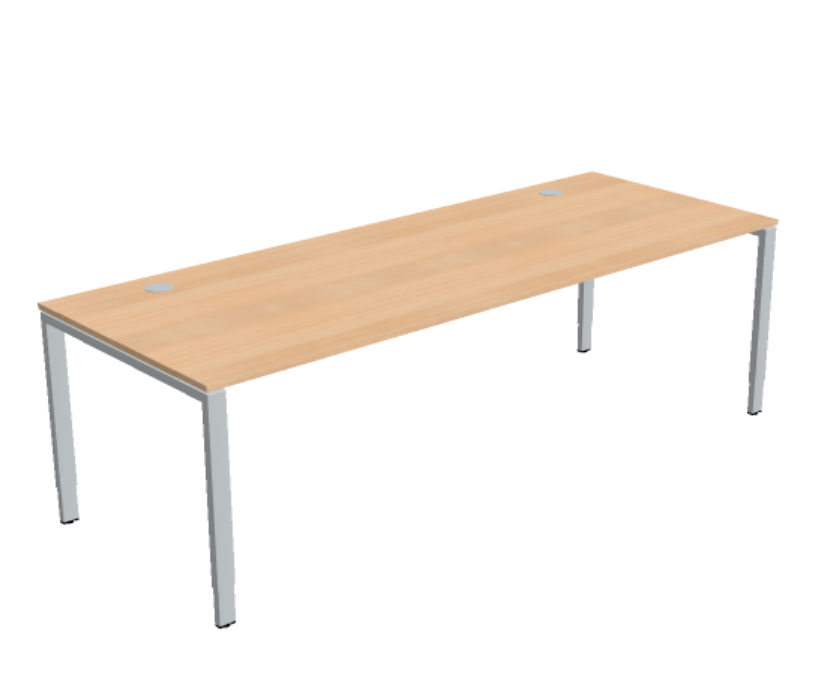 Podnožkovová, samonosnáPovrch podnoželakovaná komaxitovou farbou, strieborná RAL 9006Výškové nastaveniev rozmedzí 650-850 mm, za pomoci imbusového kľúčaElektrifikáciahorizontálny kovový káblový žľab, odklápateľný, plastová prechodka stola v pracovnej doske 2 kusy (vpravo/vľavo) striebornáPracovná doskadrevotriesková doska triedy E1Hrana doskyABS hrana 2 mm hrúbkaUchytenie dosky k podnožinešróbovaná, uchytená za pomoci 4 plastových svoriek, doska odnímateľná bez pomoci náradia – použitý môže byť aj ekvivalent spôsobu uchytenia za splnenia podmienky jednoduchej demontáže bez mechanického zásahu do celistvosti povrchu pracovnej dosky stola  Hrubka doskymin. 19 mmPovrch doskyoderuvzdorná melamínová fólia dekor dub vicenza alebo ekvivalentný dekor dubaNormaSTN EN 527-1:2011, STN EN 527-2:2016 alebo rovnocennéKOMUNIKAČNÝ ELEMENT STOLAKonštrukciaPrídavné predĺženie pracovného stola o rokovaciu časť (pracovná doska s nosnou konštrukciou) Rozmeršírka 1623 mm vo výkaze výmer ( č. 6) a hĺbka 400 mm, šírka 800 mm a hĺbka 400 mm vo výkaze výmer (č. 7)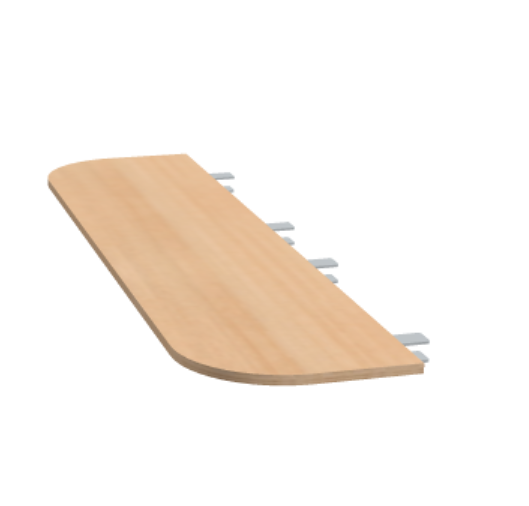 Traverzakovová, ktorá je nosníkom pracovnej dosky a pripája sa na kovovú konštrukciu pracovného stolaPovrch podnoželakovaná komaxitovou farbou, strieborná RAL 9006Výškové nastaveniebez výškového nastaveniaUchyteniek pracovnému stolu svorkamiMateriáldrevotriesková doska triedy E1Hrana doskyABS hrana 2 mm hrúbka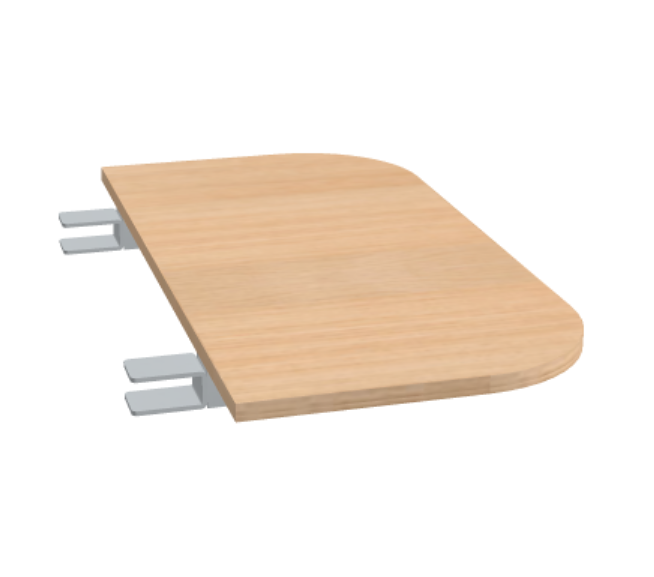 Uchytenienešróbovaná, uchytená za pomoci 4 plastových svoriek (š. 1623 mm) a min. 2 plastových svoriek (š. 800 mm), doska odnímateľná bez pomoci náradia - použitý môže byť aj ekvivalent spôsobu uchytenia za splnenia podmienky jednoduchej demontáže bez mechanického zásahu do celistvosti povrchu pracovnej dosky stola  Hrúbka doskymin. 19 mmPovrch doskyoderuvzdorná melamínová fólia dekor dub vicenza alebo ekvivalentný dekor dubaNormaSTN EN 527-1:2011, STN EN 527-2:2016 alebo rovnocennéPANEL STOLA /PARAVÁNKonštrukcia paneluDrevotriesková doska s organizačnou lištou pre doplnky v hornej hrane, ktorá oddeľuje dva pracovné stoly oproti sebe a umožňuje uchytenie poličiek a násteniek nad pracovnou doskou, viď. výkaz výmer (12,13,14)Rozmervýška panela je vždy 545 mm, šírka 2200 mm (vo výkaze výmer č. 14), šírka 1800 mm (vo výkaze výmer č. 13), šírka 1600 mm vo výkaze výmer č. 12) Hrúbka dosky19 až 20 mm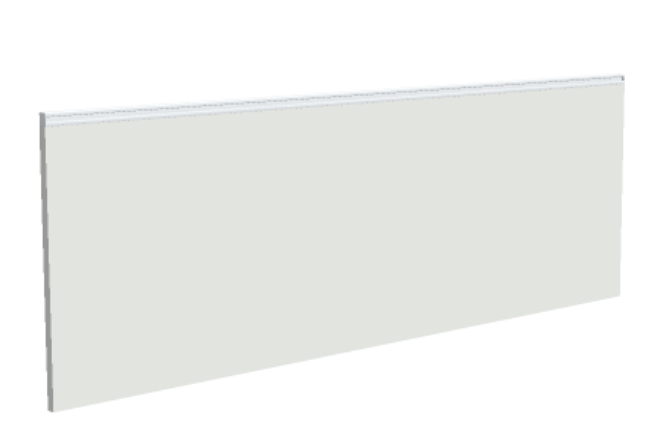 MateriálDrevotriesková doska triedy E1Povrchoderuvzdorná melamínová fólia svetlá šedáHrana doskyABS hrana 2 mm hrúbkaUchyteniepomocou adaptérov na konštrukciu stolaNormaSTN EN 527-1:2011, STN EN 527-2:2016 alebo rovnocennéPREKRYTIE ČELA STOLA SPODNÉKonštrukcia paneluDrevotriesková doska , ktorá kryje priestor pod pracovnou doskou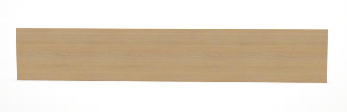 Rozmervýška prekrytia je vždy 350 mm, šírka 2260 mm (výkaz výmer č. 8), 2060 mm (výkaz výmer č. 9), 1660 mm (výkaz výmer č. 10) a 1460 (výkaz výmer č. 11)Hrúbka doskymin. 16 mmMateriálDrevotriesková doska triedy E1Povrchoderuvzdorná melamínová fólia svetlá šedáHrana doskyABS 2 mmUchyteniepomocou adaptérov na konštrukciu stolaNormaSTN EN 527-1:2011, STN EN 527-2:2016 alebo rovnocennéSTÔL ROKOVACÍ POZDĹŽNYKonštrukciaŠtvornohý stôl s oceľovou samonosnou konštrukciou, montovanýRozmerš:1400x h:800 mm, v:650-850 mm, výkaz výmer (č. 15)Podnožkovová, samonosná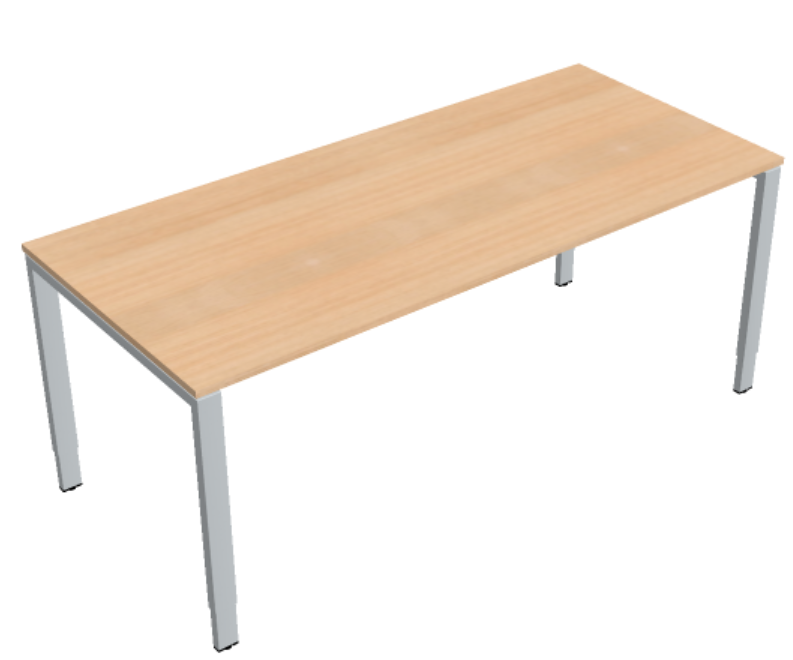 Povrch podnoželakovaná komaxitovou farbou, strieborná RAL 9006Výškové nastaveniev rozmedzí 650-850 mm, za pomoci imbusového kľúčaPracovná doskadrevotriesková doska triedy E1 Hrana doskyABS hrana 2 mm hrúbka Uchytenie dosky k podnožinešroubovaná, uchytená za pomoci 4 plastových svoriek, doska odnímateľná bez pomoci náradia - použitý môže byť aj ekvivalent spôsobu uchytenia za splnenia podmienky jednoduchej demontáže bez mechanického zásahu do celistvosti povrchu pracovnej dosky stola  Hrubka doskymin. 19 mmPovrch doskyoderuvzdorná melamínová fólia dekor dub vicenza alebo ekvivalentný dekor dubaNormaSTN EN 527-1:2011, STN EN 527-2:2016 alebo rovnocennéSTOLÍK POD TLAČIAREŇKonštrukciaSystémový nábytok, montovateľný/ demontovateľný spojovacím kovaním, šróbovaním, (viď. výkaz výmer č. 21)Rozmerštvorcová doska rozmer 800x800 mm, výška 454 mm zaoblené rohyPodnožLiatinový tanier so stĺpom a kovovou prírubou na uchytenie pracovnej dosky vrutmi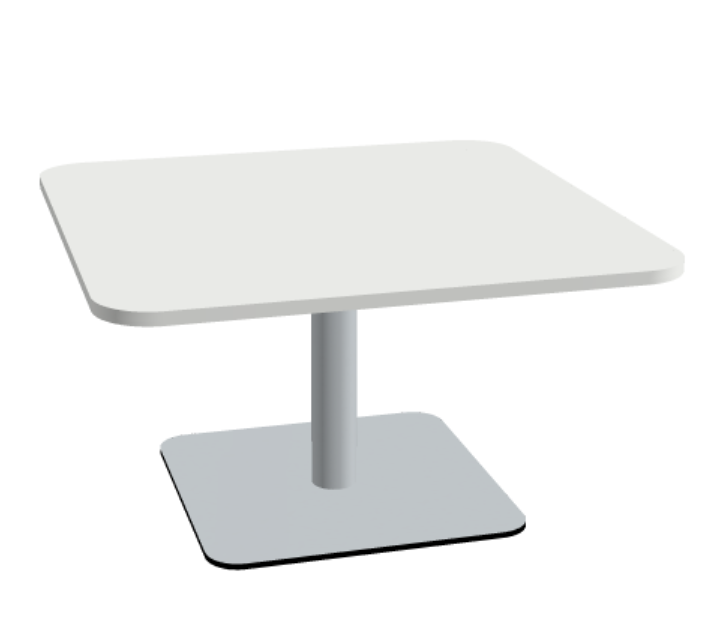 Povrch podnožeStĺp a príruba: lakovaná RAL 9006DoskaDrevotriesková doska triedy E1Hrúbka doskymin. 19 mmPovrch doskyoderuvzdorná melamínová fólia svetlá šedáHranaABS hrana 2 mm hrúbka svetlá šedáUchytenie doskyKovová príruba našroubovaná k doskeNormaSTN EN 15372:2016 alebo rovnocennéSTÔL ROKOVACÍ OKRÚHLY KonštrukciaSystémový nábytok, montovateľný/ demontovateľný spojovacím kovaním, šróbovaním, (viď. výkaz výmer č. 16)RozmerOkrúhla doska priemer D: 1400 mm, výška 760 mm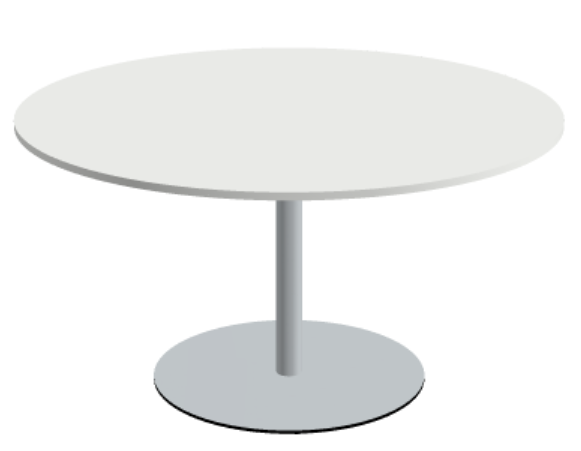 PodnožLiatinový tanier so stĺpom a kovovou prírubou na uchytenie pracovnej dosky vrutmiPovrch podnožeStĺp a príruba: lakovaná RAL 9006DoskaDrevotriesková doska triedy E1Hrúbka doskymin. 19 mmPovrch doskyoderuvzdorná melamínová fólia svetlá šedáHranaABS hrana 2 mm hrúbka svetlá šedáUchytenie doskyKovová príruba našróbovaná k doskeNormaSTN EN 527-1:2011, STN EN 527-2:2016 alebo rovnocenné REČNÍCKY PULT_VYSOKÝ STOLÍKKonštrukciaSystémový nábytok, montovateľný/ demontovateľný spojovacím kovaním, šróbovaním (viď. výkaz výmer č. 20)Rozmer doskyOkrúhla priemer D: 700 mm, výška 1110 mmPodnožOceľová 4- hviezdicová kovovou prírubou na fixovanie k doskePovrch podnožetrubka pochromovaná, hviezdica leštený hliník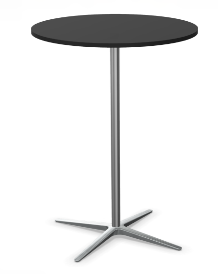 Doskadrevotrieska melamín čierna E1HranaABS hrana 2 mm hrúbka, čiernaUchytenie doskyKovová príruba našróbovaná k doskeHrúbka doskymin. 19 mmPovrch doskymelamín čiernaNormaSTN EN 527-1:2011, STN EN 527-2:2016 alebo rovnocennéSTÔL ROKOVACÍ VEĽKÝ - DVOJDIELNYKonštrukciaRokovací stôl pozostáva z dvoch dosák na spoločnej podnoži, (viď. výkaz výmer 17)Rozmercelková šírka: 4400 mm, Hĺbka: 1400 mm, Výška: 740 mm, / rozmer jednej stolovej dosky je šírka 2200 mm a hĺbky 1400 mmPodnožKovová samonosnáPovrch podnožeStĺp podnože lakovaná čierna, horizontálna noha leštený hliník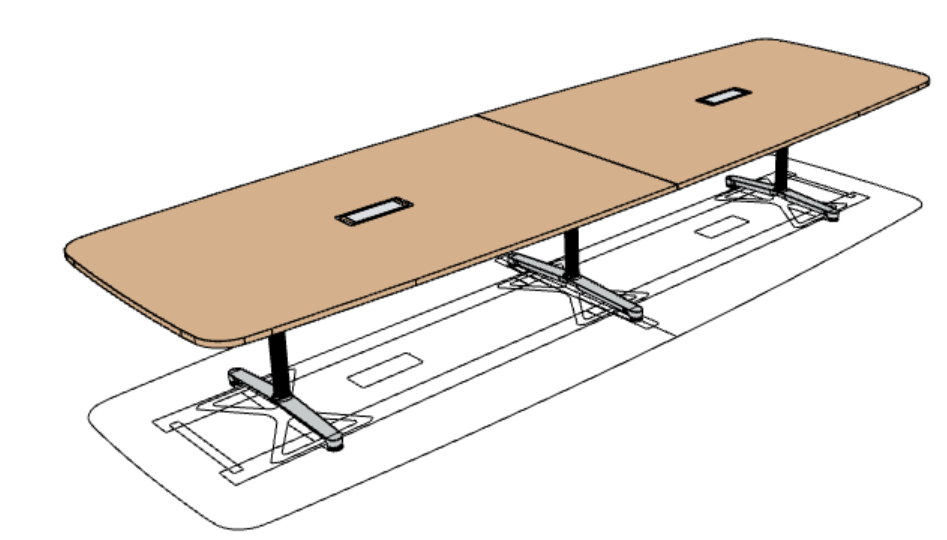 Elektrifikáciakáblová vaňa pod pracovnou doskou, 2 ks výklopné boxy v pracovnej doske v prevedení kov hliníková farba  s elektroprípojkami v nasledovnej špecifikácii: jeden výklopný box obsahuje vo vnútri 2x230V,2x RJ45, 1xHDMI a druhý výklopný box vo vnútri 4x230V, vrátane prívodnych káblov pre silnoprúd, dátové siete a HDMI kabelážeDoskaMDF doska, zaoblené rohy HranaABS hrana 2 mm hrúbkaUchytenie doskynašróbované traverzy, kovanie v spojení s podnožouHrúbka doskymin. 25 mmPovrch doskyprírodná dyha dekor drevo dub vicenza alebo ekvivalentný dekor dubaNormaSTN EN 527 casti 1,2 alebo rovnocennéPrívod kabelážeVertikálne vedenie kabeláže v plastovom kryte od podlahy do káblového žľabuSTÔL ROKOVACÍ VEĽKÝ - TROJDIELNYKonštrukciaRokovací stôl pozostáva z 3 dosák na spoločnej podnoži, (viď. výkaz výmer 19)Rozmercelková šírka: 6600 mm, Hlbka: 1400 mm, Vyška: 740 mm, / rozmer jednej stolovej dosky je šírka 2200 mm a hlbka 1400 mmPodnožKovová samonosnáPovrch podnožeStlp podnože lakovaná čierna, horizontalna noha leštený hliník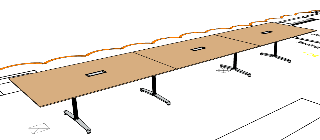 Elektrifikáciakáblová vaňa pod pracovnou doskou, 3 ks výklopné boxy v pracovnej doske v prevedení kov hliníková farba ako predpríprava pre elektroinštaláciu  DoskaMDF doska HranaABS hrana 2 mm hrúbkaUchytenie doskynašróbované traverzy, kovanie v spojení s podnožouHrúbka doskymin. 25 mmPovrch doskyprirodna dyha dekor drevo dub vicenza alebo ekvivalentný dekor dubaNormaSTN  EN 527 časti 1,2 alebo rovnocennéPrívod kabelážeVertikalne vedenie kabeláže v plastovom kryte od podlahy do kablového žľabuSTÔL ROKOVACÍ OBDĹŽNIKOVÝ VEĽKÝKonštrukciaRokovací stôl pozostáva z kovovej podnože a obdĺžnikovej dosky š:2400 x h:1400 mm)  / výkaz výmer č. 18Rozmercelková šírka:2400 mm, Hĺbka: 1400 mm, Výška: 740 mmPredpríprava pre elektrifikáciuvyklopny plugbox pre umiestnenie elektropripojovacieho miesta, prevedenie hliník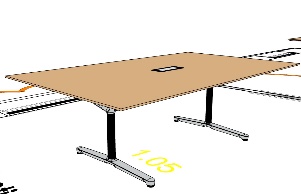 PodnožKovová samonosnáPovrch podnožeStĺp podnože čierny lakovany, horizontalna noha leštený hliníkDoskaMDF doskaHranaABS hrana 2 mm hrúbkaUchytenie doskynašróbované traverzy, kovanie v spojení s podnožouHrúbka doskymin. 25 mmPovrch doskyprirodna dyha dekor drevo dub vicenza alebo ekvivalentný dekor dubaNormaSTN EN 527 časti 1,2 alebo rovnocennéKONTAJNER MOBILNÝKonštrukciaSystémová skriňa, korpus drevotrieska potiahnutá melaminovou fóliou, časti zlepené, výkaz výmer č. 22Rozmerhĺbka : 600 mm, šírka: 430 mm,výška: 548 mmMateriálDrevotriesková doska triedy E1HranaABS hrana 2 mm hrúbkaHrúbky materiálovKrycia doska19 mm - melamín svetlá šedá      Korpus19 mm  melamín svetlá šedáChrbát19 mm melamín svetlá šedáHrúbka čela16 mm melamín svetlá šedáPovrch doskymelamínová oderuvzdorná fólia šedáMobilita4 otočné dvojkolieska tvrdé na koberecOtváranie, uchyteniebezúchytkové otváranie cez zafrézovanú hranu čela, obojstranneSamozatváraniekovová zásuvka so samozatváraním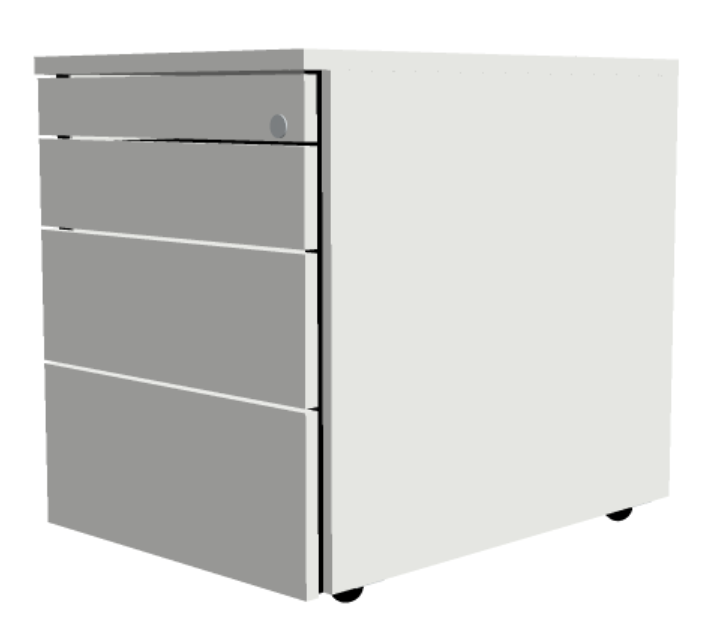 Členenie zásuviek1-2-3-3 výškové jednotky / horná zásuvka s výliskom na písacie potrebyVýsuvčiastočný výsuv zásuviekZásuvkakovová zásuvka so samozatváranímZabezpečenie proti prevráteniuzabezpečenie zásuviek proti otvoreniu všetkých zásuviek naraz, aby sa kontajner neprevrátilDruh zámkuzámok s vymeniteľnou cylindrickou vložkouZámok a kľúčcylindrický vymeniteľný zámok, kľúče 2 kusy, jeden rovný kľúč a jeden zalomený kľúč, možnosť objednania generálneho kľúčaNormaSTN EN 14074:2004 alebo rovnocennéSKRIŇA  OTVORENÁ SPISOVÁKonštrukciamontovaná spojovacím kovaním (korpus, dno, vrch, boky, chrbát) šróbovaním, nezlepená RozmerŠírka: 600 mm a výška 740 mm (výkaz č. 23) a šírka 600 mm a výška 1137 mm (výkaz č. 24),  Hĺbka oboch skriniek 445 mmDvereotvorená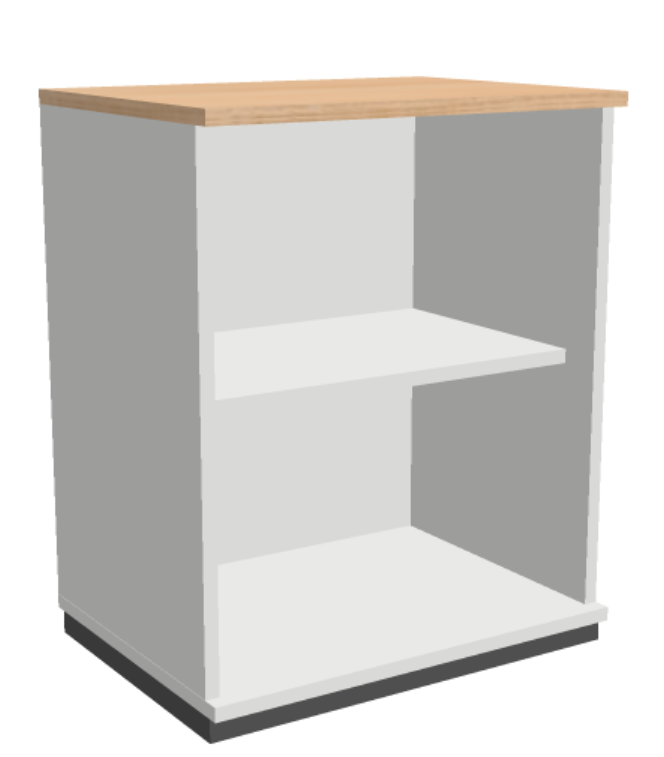 MateriálDrevotriesková doska triedy E1HranaABS hrana 2 mm hrúbkaHrúbky materiálovVrch skrine19 mm  - povrch melamín dekor dreva dub vicenza alebo ekvivalentný dekor dubaKorpus19 mm  - povrch melamín svetlá šedáChrbát16 mm  - povrch melamín svetlá šedáDno a police19 mm  - povrch melamin svetlá šedá                               Počet políc1 kus pre výšku skrine 740 mm a 2 police pre výšku 1137 mm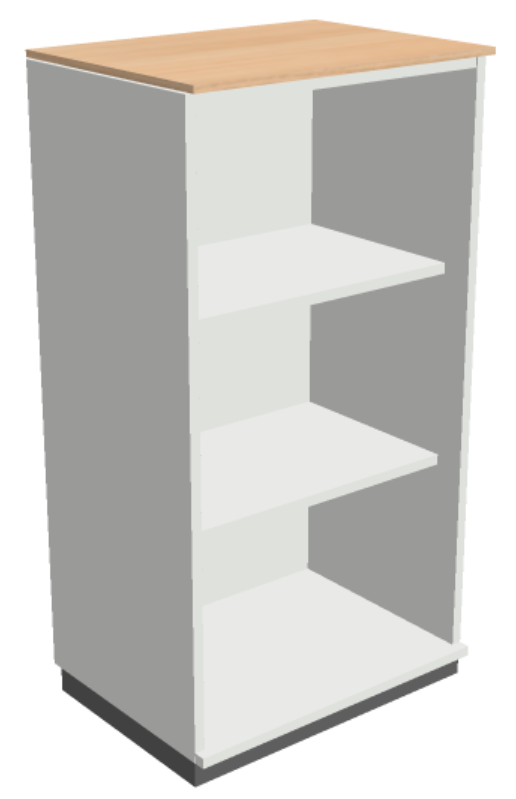 Povrch doskymelamínová fólia oderuvzdornáMožnosť nastavenianastaviteľné nožičky v sokli , výškové nastavenie minimálne 1,5 až 2 cmSokel skrinepolypropylenové orámovanie skrine / sokelVnútorná výbavaPolice kotvené vrutmi do predvŕtaných bočných otvorov s možnosťou premiestňovaniaUchytenie polícPolypropylénové úchytky v polici  a kovové vruty do boku skrineNormaSTN EN 14073-2 alebo rovnocennéSKRIŇA  OTVORENÁ  ZÁKLADNÁ S KRYCOU DOSKOUKonštrukciamontovaná spojovacim kovaním (korpus, dno, vrch, boky, chrbát) šróbovaním, nezlepená / výkaz výmer č. 25 a 26RozmerŠírka: 900 mm, (výkaz č. 25), výška 1887 mm,  Hĺbka 445 mm, skriňa šírka: 1000 mm (výkaz č. 26), Výška 1887 mm,  Hĺbka 445 mmDvereotvorenáMateriálDrevotriesková doska triedy E1HranaABS hrana 2 mm hrúbkaHrúbky materiálovVrch skrine19 mm  - povrch melamín dekor dreva dub vicenza alebo ekvivalentný dekor dubaKorpus19 mm  - povrch melamín svetlá šedáChrbát16 mm  - povrch melamín svetlá šedáDno a police19 mm  - povrch melamín svetlá šedá                               Počet políc8  kusov políc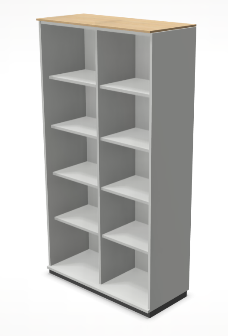 Povrch doskymelamínová fólia oderuvzdornáMožnosť nastavenianastaviteľné nožičky v sokli , výškové nastavenie minimálne 1,5 až 2 cmSokel skrinepolypropylenové orámovanie skrine / sokelVnútorná výbavaPolice kotvené vrutmi do predvrtaných bočných otvorov s možnosťou premiestňovaniaUchytenie polícPolypropylénové úchytky v polici  a kovové vruty do boku skrineNormaSTN EN 14073-2 alebo rovnocennéSKRIŇA S POSUVNÝMI DVERAMIKonštrukciaSystémová skriňa nie je spojená s lepom ale spojovacím kovanim a umožňuje jej rozobrateľnosť alebo zmontovanie.   Je koncipovaná ako skriňa základná s nožičkami a soklom  a nádstavec bez nožičiek a sokla, pri takejto kombinácii sa na nadstavec umiestňuje krycia doska v prevedení melamin dekor dreva dub vicenza alebo ekvivalentný dekor duba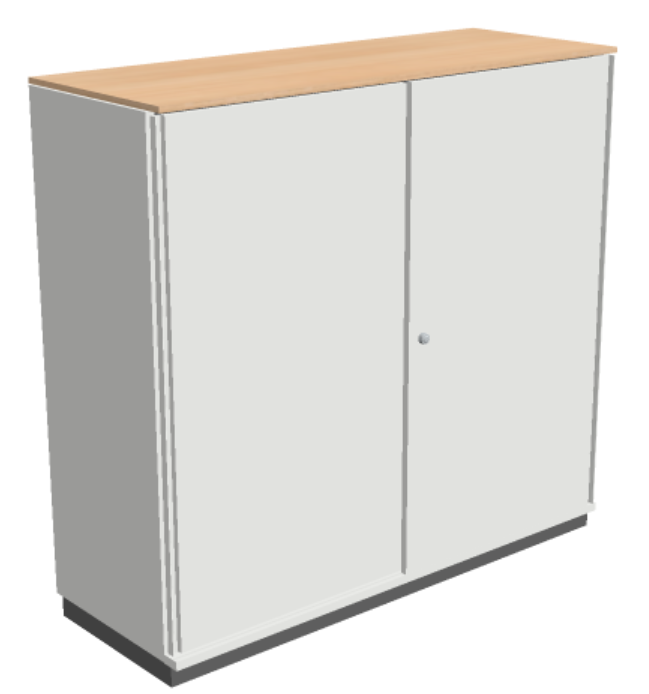 Rozmerskriňa základná šírka 1200 mm/ výška 1137 mm/hĺbka 445 mm s krycou doskou v melamine (výkaz č. 27),skriňa základná  šírka 1200 mm/ výška 737 mm/hĺbka 445 mm s krycou doskou v melamine (výkaz č. 28), skriňa základná šírka 1000 mm/ výška 1125 mm/hĺbka 445 mm bez krycej dosky (výkaz č. 29), skriňa nádstavec šírka 1000 mm/ výška 1092 mm/hĺbka 445 mm s krycou doskou (výkaz č. 30)Dvereposuvné dvere ľavé a pravé vo vodiacich drážkach Madlo dverípolypropylénové madlo na celú výšku dveri, zapustené do dverí, farebne identické s materiálom DTD posuvných dveríMateriálDrevotriesková doska triedy E1HranaABS hrana 2 mm hrúbkaHrúbky materiálovKrycia doska12 mm - melamín dekor drevo dub vicenza alebo ekvivalentný dekor dubaVrch skrine19 mm - melamín svetlá šedáKorpus19 mm - melamín svetlá šedáChrbát16 mm - melamín svetlá šedáDno / Police19 mm - melamín svetlá šedáPovrch doskymelamínová oderuvzdorná fóliaMožnosť nastavenianastaviteľné nožičky v sokli, výškové nastavenie minimálne 1,5 až 2 cmSokel skrinepolypropylenové orámovanie skrine / sokelVnútorná výbavaPolice kotvené vrutmi do predvrtaných bočných otvorov s možnosťou premiestňovaniaUchytenie polícPolypropylénové úchytky v polici  a kovové vruty do boku skrinePočet polícpri výške do 740 mm (1 polica) pri výške 1092, 1125 a 1137 mm (2 police)Druh zámkuzámok s vymeniteľnou cylindrickou vložkouKľúč2 kusy, jeden rovný kľúč a jeden zalomený kľúč, možnosť objednania generálneho kľúčaNormaSTN EN 14073-2 alebo rovnocennéSKRIŇA ŠATŇOVÁKonštrukciaSystémová skriňa nie je spojená s lepom ale spojovacím kovaním a umožňuje jej rozobratelnosť alebo zmontovanie, (viď. výkaz výmer č. 31 - pravá, č. 32-ľavá)Rozmeršírka: 600 mm, výška 2217 mm, hĺbka: 445 mmDverekrídlové dvere pravé alebo ľavé s otváraním v 120 stup. uhleMateriáldrevotriesková doska triedy E1HranaABS hrana 2 mm hrúbkaHrúbky materiálovKrycia doska12 mm - melamín dekor dreva dub vicenza alebo ekvivalentný dekor dubaVrch skrine19 mm - melamín svetlá šedáChrbát16 mm - melamín svetlá šedáKorpus19 mm - melamín svetlá šedáDno a police19 mm - melamín svetlá šedá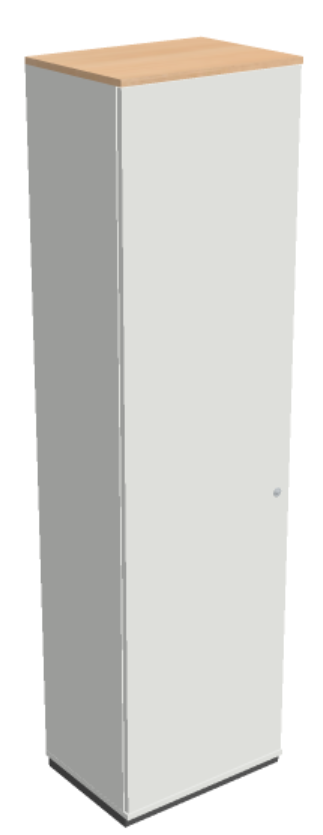 Povrch doskymelamínová oderuvzdorná fóliaMožnosť nastavenianastaviteľné nožičky v sokli, výškové nastavenie minimálne 1,5 až 2 cmSokel skrinepolypropylenové orámovanie skrine / sokelVnútorná výbavaPolice kotvené vrutmi do predvŕtaných bočných otvorov s možnosťou premiestňovania, kovový výsuv na ramienkaPočet políc1 polica v hornej časti na odkladanie klobúka, pod policou je výsuvné kovanie na uchytenie ramienok na kabátUchytenie polícPolypropylénové úchytky a kovové vruty do boku skrineDruh zámkuzámok s vymeniteľnou cylindrickou vložkouKľúč2 kusy, jeden rovný kľúč a jeden zalomený kľúč, možnosť objednania generálneho kľúčaOdvetranie skrinecez dolnú a hornú vetraciu mriežku v chrbte skrineNormaSTN EN 14073-2 alebo rovnocennéSKRIŇA ŠATŇOVÁ DVOJDVEROVÁKonštrukciaSystémová skriňa nie je spojená s lepom ale spojovacím kovaním a umožňuje jej rozobratelnosť alebo zmontovanieRozmeršírka: 800 mm, vykaz vymer č. 33, šírka: 1000 mm, výkaz vymer č. 34, šírka: 1200 mm, výkaz vymer č. 35, výška 2217 mm, hĺbka je vždy : 445 mmDverekrídlové dvere s otváraním v 120 stup. uhleMateriáldrevotriesková doska triedy E1HranaABS hrana 2 mm hrúbkaHrúbky materiálov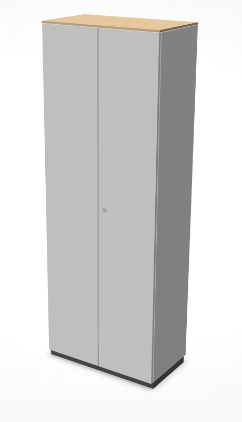 Krycia doska12 mm - melamin dekor dreva dub vicenza alebo ekvivalentný dekor dubaVrch skrine19 mm - melamín svetlá šedáChrbát16 mm - melamín svetlá šedáKorpus19 mm - melamín svetlá šedáDno a police19 mm - melamín svetlá šedáPovrch doskymelamínová oderuvzdorná fóliaMožnosť nastavenianastaviteľné nožičky v sokli, výškové nastavenie minimálne 1,5 až 2 cmSokel skrinepolypropylenové orámovanie skrine / sokelVnútorná výbavaPolice kotvené vrutmi do predvŕtaných bočných otvorov s možnosťou premiestnovania, kovový výsuv na ramienkaPočet políc1 polica v hornej časti na odkladanie klobúka, pod policou je výsuvné kovanie na uchytenie ramienok na kabátUchytenie polícPolypropylénové úchytky a kovové vruty do boku skrineDruh zámkuzámok s vymeniteľnou cylindrickou vložkouKľúč2 kusy, jeden rovný kľúč a jeden zalomený kľúč, možnosť objednania generálneho kľúčaOdvetranie skrinecez dolnú a hornú vetraciu mriežku v chrbte skrineNormaSTN EN 14073-2 alebo rovnocennéPoznámka: obrázky sú ilustračné